I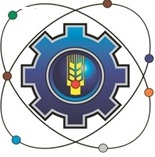 Министерство образования Московской областиГосударственное бюджетное профессиональное образовательное учреждение Московской области «Щелковский колледж» (ГБПОУ МО «Щелковский колледж»)           ПРОГРАММАГОСУДАРСТВЕННОЙ ИТОГОВОЙ АТТЕСТАЦИИ основной образовательной программы подготовки специалистов среднего звенапо специальности23.02.01 Организация перевозок и управление на транспорте (автомобильном)Программа государственной итоговой аттестации разработана на основе Федерального государственного образовательного стандарта (далее - ФГОС) по специальности среднего профессионального образования (далее - СПО) 23.02.01 «Организация перевозок и управление на транспорте (автомобильном)» и Порядка проведения Государственной итоговой аттестации по образовательным программам среднего профессионального образования, утвержденного приказом министерства образования и науки российской Федерации № 968 от 16 августа 2013 г. с изменениями от 31 января 2014 г. № 74 Приказом Минобрнауки России от 17.11.207 №1138 «О внесении изменений в порядок проведения государственной итоговой аттестации по образовательным программам среднего профессионального образования, утвержденным приказом Министерства образования и науки Российской федерации от 16.08.2013г.№968» (зарегистрировано в Минюсте России 12.12.2018№49221)Организация-разработчик:Государственное бюджетное профессиональное образовательное учреждение Московской области «Щелковский колледж»СОДЕРЖАНИЕОбщие положенияНастоящая программа государственной итоговой аттестации разработана в соответствии с Федеральным государственным образовательным стандартом среднего профессионального образования по специальности 43.02.15 Поварское и кондитерское дело (Приказ Минобрнауки России 9 декабря 2016 года № 1565, зарегистрирован Министерством юстиции Российской Федерации 20 декабря 2016 года, регистрационный № 44828).Квалификация, присваиваемая выпускникам образовательной программы - техник.База приема на образовательную программу – основное общее образование. Нормативная  правовая  основа подготовки и проведения ГИА:Федеральный закон от 29 декабря 2012 г. № 273-ФЗ «Об образовании в Российской Федерации».Приказ Министерства образования и науки Российской Федерации от 14 июня 2013 г. № 464 «Об утверждении Порядка организации и осуществления образовательной деятельности по образовательным программам среднего профессионального образования».Приказ Министерства образования и науки Российской Федерации от 16 августа 2013 г. № 968 «Об утверждении Порядка проведения государственной итоговой аттестации по образовательным программам среднего профессионального образования» с изменениями, внесенными приказами Министерства образования и науки Российской Федерации от 31 января 2014 г. № 74 и от 17 ноября 2017 г. № 1138.Приказ Министерства образования и науки Российской Федерации от 29	октября 2013 г. №	1199	«Об утверждении перечней	 профессий и специальностей среднего профессионального образования».Федеральный государственный образовательный стандарт среднего профессионального образования по специальности 23.02.01. Организация перевозок и управление на транспорте (по видам), утвержденный приказом Министерства образования и науки Российской Федерации от 22. 04. 2014 г. № 376, зарегистрированный в Министерстве юстиции 29 мая 2014 г., № 32499;Профессиональный стандарт 40.049 «Специалист по логистике на транспорте» (утвержден приказом Министерства труда и социальной защиты Российской Федерации от 08. 09. 2014 г. №616н.Положение о порядке проведения ГИА в ГБПОУ МО «Щелковский колледж» (далее - Колледж).Методической основой подготовки и проведения ГИА являются:Приказ Министерства образования и науки Российской Федерации от 22 января 2015 г. № ДЛ-1/05вн «Об утверждении Методических рекомендаций по разработке основных профессиональных образовательных программ и дополнительных профессиональных программ с учетом соответствующих профессиональных стандартов».Методические указания по выполнению дипломного проекта (дипломной работы) по специальности СПО  (Приложение 1).Целью государственной итоговой аттестации является установление степени готовности студента к самостоятельной деятельности, сформированности профессиональных компетенций в соответствии с федеральным государственным образовательном стандартом среднего профессионального образования по специальности 23.02.01 «Организация перевозок и управление на транспорте (по видам)».Главной задачей по реализации требований федерального государственного образовательного стандарта является реализация практической направленности подготовки специалистов со средним профессиональным образованием. Это требует перестройки всего учебного процесса, в том числе критериев и подходов к итоговой государственной аттестации студентов. Конечной целью обучения является подготовка специалиста, обладающего не только и не столько совокупностью теоретических знаний, но, в первую очередь, специалиста, готового решать профессиональные задачи. Отсюда коренным образом меняется подход к оценке качества подготовки специалиста. Упор делается на оценку умения самостоятельно решать профессиональные задачи. Поэтому при разработке программы итоговой государственной аттестации учтена степень использования наиболее значимых профессиональных компетенций и необходимых для них знаний и умений. Видом государственной итоговой аттестации выпускников специальности СПО 23.02.01 «Организация перевозок и управление на транспорте (по видам)» является выпускная квалификационная работа (ВКР). Этот вид испытаний позволяет наиболее полно проверить освоенность выпускником профессиональных компетенций, готовность выпускника к выполнению видов деятельности, предусмотренных ФГОС СПО.Проведение итоговой аттестации в форме выпускной квалификационной работы позволяет одновременно решить целый комплекс задач:—	ориентирует каждого преподавателя и студента на конечный результат;—	позволяет в комплексе повысить качество учебного процесса, качество подготовки специалиста и объективность оценки подготовленности выпускников;—	систематизирует знания, умения и опыт, полученные студентами во время обучения и во время прохождения производственной практики;—	расширяет полученные знания за счет изучения новейших практических разработок и проведения исследований в профессиональной сфере;—	значительно упрощает практическую работу Государственной аттестационной комиссии при оценивании выпускника (наличие перечня профессиональных компетенций, которые находят отражение в выпускной работе).В программе итоговой аттестации разработана тематика ВКР, отвечающая следующим требованиям: овладение профессиональными компетенциями, комплексность, реальность, актуальность, уровень современности используемых средств.Организация и проведение итоговой аттестации предусматривает большую подготовительную работу преподавательского состава образовательного учреждения, систематичности в организации контроля в течение всего процесса обучения студентов в образовательном учреждении.Требования к выпускной квалификационной работе по специальности доведены до студентов в процессе изучения общепрофессиональных дисциплин и профессиональных модулей. Студенты ознакомлены с содержанием, методикой выполнения выпускной квалификационной работы и критериями оценки результатов защиты за шесть месяцев до начала итоговой государственной аттестации. К итоговой государственной аттестации допускаются обучающиеся, выполнившие все требования основной профессиональной образовательной программы и успешно прошедшие промежуточные аттестационные испытания, предусмотренные учебным планом.Программа государственной итоговой аттестации является частью основной профессиональной образовательной программы по специальности 23.02.01 «Организация перевозок и управление на транспорте (по видам)»В Программе государственной итоговой аттестации определены:—	материалы по содержанию итоговой аттестации;—	сроки проведения итоговой государственной аттестации;—	условия подготовки и процедуры проведения итоговой государственной аттестации;—	критерии оценки уровня качества подготовки выпускника.Программа государственной итоговой аттестации ежегодно обновляется цикловой методической комиссией специальных дисциплин и утверждается директором после её обсуждения на заседании цикловой методической комиссией специальных с обязательным участием работодателей.2.	Паспорт программы государственной итоговой аттестации2.1	Область применения программы ГИАПрограмма государственной (итоговой) аттестации (далее программа ГИА) - является частью основной профессиональной образовательной программой в соответствии с ФГОС по специальности 23.02.01 «Организация перевозок и управление на транспорте (автомобильном)»в части освоения видов профессиональной деятельности (ВПД) специальности:1.	Организация перевозочного процесса на автомобильном транспорте;2.	Организация сервисного обслуживания на транспорте на автомобильном транспорте;3.	Организация транспортно - логистической деятельности на автомобильном транспорте;4.	Выполнение работ по одной или нескольким профессиям рабочих, должностям служащих (Выполнение работ по профессии 27770 «Экспедитор»  и соответствующих профессиональных компетенций (ПК):1.	Вид деятельности - Организация перевозочного процесса на автомобильном транспорте.ПК 1.1. Выполнять операции по осуществлению перевозочного процесса с применением современных технологий управления перевозками;ПК 1.2. Организовывать работу персонала по обеспечению безопасности перевозок и выбору оптимальных решений при работах в условиях нестандартных и аварийных ситуаций;ПК 1.3. Оформлять документы, регламентирующие организацию перевозочного процесса.2.	Вид деятельности - Организация сервисного обслуживания на транспорте на автомобильном транспорте.ПК 2.1. Организовывать работу персонала по планированию и организации перевозочного процесса;ПК 2.2. Обеспечивать безопасность движения и решать профессиональные задачи посредством применения нормативно-правовых документов.ПК 2.3. Организовывать работу персонала по технологическому обслуживанию перевозочного процесса3.	Вид деятельности - Организация транспортно - логистической деятельности на автомобильном транспорте.ПК 3.1. Организовывать работу персонала обработке перевозочных документов и осуществлению расчетов за услуги, предоставляемые транспортными организациями;ПК 3.2. Обеспечивать осуществление процесса управления перевозками на основе логистической концепции и организовывать рациональную переработку грузов.ПК 3.3. Применять в профессиональной деятельности основные положения, регламентирующие взаимоотношения пользователей транспорта и перевозчика.Техник должен обладать общими компетенциями, включающими в себя способность:ОК 1. Понимать сущность и социальную значимость своей будущей профессии,проявлять к ней устойчивый интерес.ОК 2. Организовывать собственную деятельность, выбирать типовые методы и способы выполнения профессиональных задач, оценивать их эффективность и качество.ОК 3. Принимать решения в стандартных и нестандартных ситуациях и нести за них ответственность.ОК 4. Осуществлять поиск и использование информации, необходимой для эффективного выполнения профессиональных задач, профессионального и личностного развития.ОК 5. Использовать информационно-коммуникационные технологии в профессиональной деятельности.ОК 6. Работать в коллективе и команде, эффективно общаться с коллегами, руководством, потребителями.ОК 7. Брать на себя ответственность за работу членов команды (подчиненных), результат выполнения заданий.ОК 8. Самостоятельно определять задачи профессионального и личностного развития, заниматься самообразованием, осознанно планировать повышение квалификации.ОК 9. Ориентироваться в условиях частой смены технологий в профессиональной деятельности2.2. Количество часов, отводимое на государственную (итоговую) аттестацию:всего - 6 недель, в том числе:выполнение выпускной квалификационной работы - 4 недели;защита выпускной квалификационной работы - 2 недели. 3.Структура и содержание государственной итоговой аттестацииВид государственной итоговой аттестации - выпускная квалификационная работа.Тематика дипломных работ должна соответствовать содержанию одного или нескольких профессиональных модулей.Темы дипломных работ должны иметь практико-ориентированный характер. Перечень тем дипломных работ разрабатывается преподавателями профессиональных модулей и утверждается колледжем после предварительного положительного заключения работодателей. Для подготовки выпускной квалификационной работы обучающемуся назначается руководитель и, при необходимости, консультанты.Закрепление за выпускниками тем выпускных квалификационных работ, назначение руководителей и консультантов осуществляется распорядительным актом образовательной организации.Перечень тем  ВКР (Приложение 2):разрабатывается преподавателями междисциплинарных курсов в рамках профессиональных модулей;рассматривается на заседании предметной (цикловой) комиссии. Задания на выпускную квалификационную работу выдаются обучающемуся не  позднее, чем за две недели до начала преддипломной практики. Задания на выпускную квалификационную работу сопровождаются консультацией, в ходе которой разъясняются назначение и задачи, структура и объем работы, принципы разработки и выполнения, примерное распределение времени на выполнение отдельных частей выпускной квалификационной работы.Общее руководство и контроль за ходом выполнения выпускных квалификационных работ осуществляет заместитель директора по учебно-производственной деятельности.Основными функциями руководителя выпускной квалификационной работы являются:разработка индивидуальных заданий;разработка совместно с обучающимися календарного плана-графика выполнения работы;консультирование по вопросам содержания и последовательности выполнения выпускной квалификационной работы;оказание помощи обучающемуся в подборе необходимой литературы и материалов;контроль хода выполнения выпускной квалификационной работы.подготовка письменного отзыва на выпускную квалификационную работу.Выпускные квалификационные работы могут выполняться обучающимся как в образовательной организации, так и на предприятии (организации).По завершении обучающимся выпускной квалификационной работы, руководительпроверяет качество работы, подписывает ее и вместе с заданием и своим письменным отзывом передает в учебную часть не позднее, чем за две недели до начала государственной итоговой аттестации.Структура дипломных работ/проектов: Титульный лист (Приложение 3) содержит необходимые сведения об авторе ВКР, научном руководителе и рецензенте точное название темы, отметку о допуске к защите.Задание на ВКР  выдаёт руководитель, который определяет круг вопросов, подлежащих разработке в соответствии с темой. Задание должно быть выдано учащемуся до начала преддипломной практики. Форма задания на ВКР в виде дипломного проектирования приведена в Приложении 4.Содержание   включает в себя только номера названия частей и разделов с указанием страниц.Введение. Во введении оценка роли автомобильного транспорта в экономике страны, региона или города, определяются объект и предмет исследования, обосновывается актуальность выбранной темы, формулируется цель ВКР и задачи. Объем введения - 2-3 страницы.Исследовательская часть. В Исследовательской части дается освещение темы на основе анализа имеющихся источников. Анализируются исходные данные в соответствии с видами профессиональной деятельности. Проводится исследовательская работа по выбранной теме. Осуществляется анализ объекта исследований.Технологическая часть. В Технологической части обосновываются мероприятия по организации перевозок или работы АТП. Описывается технология предлагаемых перевозок, производится выбор ПС, приводятся расчёты основных технико-эксплуатационных показателей.Организационная часть. В Организационной части выбирается форма организации труда водителей, составляется расписание движения ПС по маршруту. В данном разделе можно дать краткую характеристику годового договора между АТП и клиентами на перевозку грузов, содержание разделов договора; составить оперативно-суточный план перевозок. Так же описать работу групп службы эксплуатации АТП, указав особенности работы диспетчерской группы по организации перевозок грузов. Можно провести описание товарно-транспортных накладных и путевых листов, заявки, разнарядки подвижного состава, схему документооборота и т.д. В этой части, могут быть раскрыты вопросы охраны труда, безопасности движения, экологической и противопожарной безопасности.Экономическая часть. В Экономической части производится экономическое обоснование целесообразности предлагаемых мероприятий. Оценка экономической эффективности организационно - технических мероприятий проекта, направленных на совершенствование существующей организации перевозок или деятельности АТП.Заключение. Заключение содержит выводы и предложения с их кратким обоснованием в соответствии с поставленной целью и задачами, раскрывает значимость полученных результатов, рекомендации по использованию полученных результатов.Список используемых источников (не менее 15 источников, в том числе монографии и научные работы, и Интернет - источники).ПриложенияГрафическая часть. Графическая часть ВКР выполняется в виде презентации PowerPoint, записанной на оптический диск (CD-R), который прикладывается к пояснительной записке.Комплектация дипломной работы:Титульный лист Задание на выполнение дипломной работы/ проекта;Календарный план выполнения дипломной работы/проекта  (Приложение 5);Основная частьЗаключениеСписок используемых источников. ПриложенияОтзыв руководителя дипломной работы (Приложение 6) (не подшивается);Рецензия дипломной работы (Приложение 7) (не подшивается).Объем выпускной квалификационной работы (дипломной проект) должен составлять не менее 30 и не более 80 страниц печатного текста.На основании графика учебного процесса в пределах сроков подготовки выпускной квалификационной работы в обязательном порядке планируется деятельность комиссии по допуску студентов к защите выпускной квалификационной работы (далее - комиссия по допуску), заседание которой проводится не позднее, чем за десять дней до защиты выпускной квалификационной работы и оформляется протоколом, на основании которого формируется приказ о допуске к защите.В состав комиссии по допуску студентов к защите выпускной квалификационной работы входят: заведующий отделения (заочного отделения), руководители выпускной квалификационной работы, председатель ЦМК, преподаватели.Процедура допуска студентов к защите выпускной квалификационной работы может осуществляться в двух формах: в форме публичной предварительной защиты перед комиссией по допуску или в форме экспертизы выпускной квалификационной работы членами комиссии по допуску.В случае выявления комиссией по допуску серьезных недостатков в выпускной квалификационной работе, студент к защите не допускается. В пределах сроков работы Государственной аттестационной комиссии (далее - ГАК) ему отводится время для исправления недостатков и прохождения процедуры допуска к защите выпускной квалификационной работы повторно.На выпускные квалификационные работы, признанные комиссией по допуску готовыми к защите, руководителем составляется письменный отзыв. В отзыве на выпускную квалификационную работу руководитель характеризует отношение студента к проведенной работе, отмечает актуальность темы, глубину ее рассмотрения, практическую значимость работы, соответствие ее содержания теме, цели и задачам работы; рекомендует выпускную квалификационную работу к защите.Выполненные выпускные квалификационные работы рецензируются специалистами из числа работников предприятий и организаций, преподавателей образовательных организаций, хорошо владеющих вопросами, связанными с темами выпускных квалификационных работ.Рецензенты выпускных квалификационных работ утверждаются распорядительным актом колледжа.Рецензия должна включать:-заключение о соответствии выпускной квалификационной работы заданию;-оценку качества выполнения каждого раздела выпускной квалификационнойработы;-оценку степени разработки актуальных вопросов, оригинальности решений (предложений), теоретической и практической значимости работы;-рекомендуемую оценку выпускной квалификационной работы.Содержание рецензии доводится до сведения студента не позднее, чем за один день до защиты выпускной квалификационной работы.Внесение изменений в выпускную квалификационную работу после получения рецензии не допускается.Условия реализации программы государственной итоговойаттестацииТребования к минимальному материально-техническому обеспечению при выполнении выпускной квалификационной работыРеализация программы ГИА предполагает наличие кабинета подготовки к итоговой аттестацииОборудование кабинета:—	рабочее место для консультанта-преподавателя;—	компьютер, принтер;—	рабочие места для обучающихся;—	лицензионное программное обеспечение общего и специального назначения;—	график проведения консультаций по выпускным квалификационным работам;—	график поэтапного выполнения выпускных квалификационных работ;—	комплект учебно-методической документации. Для защиты выпускной работы отводится специально подготовленный кабинет. Оснащение кабинета:—	рабочее место для членов Г осударственной аттестационной комиссии;—	компьютер, мультимедийный проектор, экран;—	лицензионное программное обеспечение общего и специального назначения.Информационное обеспечение ГИА1.	Литература по специальности 23.02.01 «Организация перевозок и управление на транспорте (по видам)»2.	Методические рекомендации по разработке выпускных квалификационных работ.3.	Периодические издания по специальности 23.02.01 «Организация перевозок и управление на транспорте (по видам)»4.	Положение о порядке проведения государственной итоговой аттестации при реализации программы подготовки квалифицированных рабочих по специальности среднего профессионального образования 23.02.01 «Организация перевозок и управление на транспорте (по видам)»;5.	Порядок проведения Государственной итоговой аттестации по образовательным программам среднего профессионального образования, утвержденного приказом министерства образования и науки российской Федерации № 968 от 16 августа 2013 г.6.	Программа государственной итоговой аттестации специальности 23.02.01 «Организация перевозок и управление на транспорте (по видам)»7.	Рабочий учебный план ГБПОУ «КБАДК» по специальности среднего профессионального образования 23.02.01 «Организация перевозок и управление на транспорте (по видам)»;8.	Федеральный государственный образовательный стандарт среднего профессионального образования по специальности 23.02.01 «Организация перевозок и управление на транспорте (по видам)».9.	Федеральный закон «Об образовании в Российской федерации» от 29 декабря 2012 года № 273-ФЗ;Общие требования к организации и проведению ГИАДля проведения ГИА создается Государственная аттестационная комиссия в порядке, предусмотренном требованиями «Порядка проведения государственной итоговой аттестации по образовательным программам среднего профессионального образования», утвержденным приказом Министерства образования и науки РФ от 16 августа 2013 г. № 968». с изменениями от 31 января 2014 г. № 74.Защита выпускной квалификационной работы (продолжительность защиты до 30 минут) включает доклад студента (не более 7-10 минут) с демонстрацией презентации, разбор отзыва руководителя и рецензии, вопросы членов комиссии, ответы студента. Может быть предусмотрено выступление руководителя выпускной работы, а также рецензента.В основе оценки выпускной квалификационной работы лежит пятибалльная система.«Отлично» выставляется за следующую выпускную квалификационную работу:•	работа носит исследовательский характер, содержит грамотно изложенную теоретическую базу, глубокий анализ проблемы, критический разбор деятельности предприятия (организации), характеризуется логичным, последовательным изложением материала с соответствующими выводами и обоснованными предложениями;•	имеет положительные отзывы руководителя и рецензента;•	при защите работы студент показывает глубокие знания вопросов темы, свободно оперирует данными исследования, вносит обоснованные предложения по улучшению положения предприятия (организации), эффективному использованию ресурсов, а во время доклада использует наглядные пособия (таблицы, схемы, графики и т. п.) или раздаточный материал, легко отвечает на поставленные вопросы.«Хорошо» выставляется за следующую выпускную квалификационную работу:•	работа носит исследовательский характер, содержит грамотно изложенную теоретическую базу, достаточно подробный анализ проблемы и критический разбор деятельности предприятия (организации), характеризуется последовательным изложением материала с соответствующими выводами, однако с не вполне обоснованными предложениями;•	имеет положительный отзыв руководителя и рецензента;•	при защите студент показывает знания вопросов темы, оперирует данными исследования, вносит предложения по улучшению деятельности предприятия (организации), эффективному использованию ресурсов, во время доклада использует наглядные пособия (таблицы, схемы, графики и т. п.) или раздаточный материал, без особых затруднений отвечает на поставленные вопросы.«Удовлетворительно» выставляется за следующую выпускную квалификационную работу:•	носит исследовательский характер, содержит теоретическую главу, базируется на практическом материале, но отличается поверхностным анализом и недостаточно критическим разбором деятельности предприятия (организации), в ней просматривается непоследовательность изложения материала, представлены необоснованные предложения;•	в отзывах руководителя и рецензента имеются замечания по содержанию работы и методике анализа;•	при защите студент проявляет неуверенность, показывает слабое знание вопросов темы, не дает полного, аргументированного ответа на заданные вопросы.«Неудовлетворительно» выставляется за следующую дипломную работу:•	не носит исследовательского характера, не содержит анализа и практического разбора деятельности предприятия (организации), не отвечает требованиям, изложенным в методических указаниях;•	не имеет выводов либо они носят декларативный характер;•	в отзывах руководителя и рецензента имеются существенные критические замечания;•	при защите студент затрудняется отвечать на поставленные вопросы по теме, не знает теории вопроса, при ответе допускает существенные ошибки, к защите не подготовлены наглядные пособия или раздаточный материал.При подготовке к ГИА обучающимся оказываются консультации руководителями от образовательного учреждения, назначенными приказом директора. Во время подготовки обучающимся может быть предоставлен доступ в Интернет.Требования к учебно-методической документации: наличие рекомендаций к выполнению выпускных квалификационных работ.Кадровое обеспечение ГИАТребования к квалификации педагогических кадров, обеспечивающих руководство выполнением выпускных квалификационных работ: наличие высшего профессионального образования, соответствующего профилю специальности.Требование к квалификации руководителей ГИА от организации (предприятия): наличие высшего профессионального образования, соответствующего профилю специальности:Руководитель и консультанты квалификационной работы - наличие высшего профессионального образования, соответствующего профилю специальности;Председатель государственной аттестационной комиссии - наличие высшего профессионального образования, соответствующего профилю специальности, ученой степени и (или) ученого звания или высшей квалификационной категории;Члены государственной аттестационной комиссии - наличие высшего или среднего специального образования, соответствующего профилю специальности и высшей или первой квалификационной категории.В соответствии с Положением о порядке проведения ГИА по образовательным программам среднего профессионального образования выпускников ГБПОУ МО «Щелковский колледж» на заседании государственной экзаменационной комиссии представляются следующие документы:ФГОС СПО;  программа ГИА;приказ руководителя колледжа об утверждении тематики дипломного проекта/дипломной работы по специальности;приказ руководителя колледжа о закреплении тематики дипломного проекта/дипломной работы по специальности;приказ об утверждении состава ГЭК;приказы руководителя ПОО о допуске студентов к защите дипломного проекта/дипломной работы на заседании ГЭК по специальности; зачетные книжки студентов;выполненные дипломного проекта/дипломной работы студентов (в печатной и электронной формах);отзыв руководителя на дипломный проект/дипломную работу;рецензией на дипломный проект/дипломную работу;индивидуальные оценочные листы содержания дипломного проекта/дипломной работы (Приложение 9);индивидуальные оценочные листы защиты дипломного проекта/дипломной работы (Приложение 10);сводная ведомость оценивания ВКР (Приложение 11);бланк протокола заседания ГЭК (Приложение 12);книга протоколов заседаний ГЭК (Приложение 13);примерные критерии оценки содержания и защиты дипломного проекта/дипломной работы, выставления итоговых оценок (таблицы) (Приложение 14, Приложение 15);портфолио выпускников (при наличии) (Приложение 16);документация по анкетированию выпускников и членов ГЭК по вопросам содержания и организации ГИА приведена в (Приложение 17) к настоящей Программе.Кадровое обеспечение ГИАТребования к квалификации педагогических кадров, обеспечивающих руководство выполнением дипломной работы: наличие высшего профессионального образования, соответствующего профилю специальности.При подготовке к ГИА обучающимся оказываются консультации руководителями от колледжа, назначенными приказом директора.Требования к формированию ГЭК: в состав ГЭК включаются педагогические работники колледжа, лица, приглашенные из сторонних организаций, в том числе педагогические работники, представители работодателей или их объединений, направление деятельности которых соответствует области профессиональной деятельности, к которой готовятся выпускники;директор колледжа является заместителем председателя ГЭК. В случае создания в колледже нескольких ГЭК назначается несколько заместителей председателя ГЭК из числа заместителей директора или педагогических работников.Председателем ГЭК утверждается лицо, не работающее в колледже, из числа:руководителей или заместителей руководителей организаций, осуществляющих образовательную деятельность, соответствующую области профессиональной деятельности, к которой готовятся выпускники;представителей работодателей или их объединений, направление деятельности которых соответствует области профессиональной деятельности, к которой готовятся выпускники.Порядок апелляции и пересдачи государственной итоговой аттестацииПо результатам государственной аттестации выпускник, участвовавший в ГИА, имеет право подать в апелляционную комиссию письменное апелляционное заявление о нарушении, по его мнению установленного порядка проведения ГИА и (или) несогласии с ее результатами (далее - апелляция).Апелляция подается лично выпускником или родителями (законными представителями) несовершеннолетнего выпускника в апелляционную комиссию образовательной организации.Апелляция о нарушении порядка проведения государственной итоговой аттестации подается непосредственно в день проведения государственной итоговой аттестации.Апелляция о несогласии с результатами государственной итоговой аттестации подается не позднее следующего рабочего дня после объявления результатов государственной итоговой аттестации. Апелляция рассматривается апелляционной комиссией не позднее трех рабочих дней с момента ее поступления.Состав апелляционной комиссии утверждается образовательной организацией одновременно с утверждением состава государственной экзаменационной комиссии.Апелляционная комиссия состоит из председателя, не менее пяти членов из числа педагогических работников образовательной организации, не входящих в данном учебном году в состав государственных экзаменационных комиссий и секретаря. Председателем апелляционной комиссии является руководитель образовательной организации либо лицо, исполняющее в установленном порядке обязанности руководителя образовательной организации. Секретарь избирается из числа членов апелляционной комиссии.Апелляция рассматривается на заседании апелляционной комиссии с участием не менее двух третей ее состава.На заседание апелляционной комиссии приглашается председатель соответствующей государственной экзаменационной комиссии.Выпускник, подавший апелляцию, имеет право присутствовать при рассмотрении апелляции.С несовершеннолетним выпускником имеет право присутствовать один из родителей (законных представителей).Указанные лица должны иметь при себе документы, удостоверяющие личность.Рассмотрение апелляции не является пересдачей ГИА.При рассмотрении апелляции о нарушении порядка проведения ГИА апелляционная комиссия устанавливает достоверность изложенных в ней сведений и выносит одно из решений:об отклонении апелляции, если изложенные в ней сведения о нарушениях порядка проведения ГИА выпускника не подтвердились и/или не повлияли на результат ГИА;об удовлетворении апелляции, если изложенные в ней сведения о допущенных нарушениях порядка проведения ГИА выпускника подтвердились и повлияли на результат ГИА.В последнем случае результат проведения ГИА подлежит аннулированию, в связи с чем протокол о рассмотрении апелляции не позднее следующего рабочего дня передается в государственную экзаменационную комиссию для реализации решения комиссии. Выпускнику предоставляется возможность пройти ГИА в дополнительные сроки, установленные образовательной организацией.Для рассмотрения апелляции о несогласии с результатами ГИА, полученными при защите выпускной квалификационной работы, секретарь государственной экзаменационной комиссии не позднее следующего рабочего дня с момента поступления апелляции направляет в апелляционную комиссию выпускную квалификационную работу, протокол заседания государственной экзаменационной комиссии и заключение председателя государственной экзаменационной комиссии о соблюдении процедурных вопросов при защите подавшего апелляцию выпускника.Для рассмотрения апелляции о несогласии с результатами ГИА, полученными при сдаче государственного экзамена, секретарь государственной экзаменационной комиссии не позднее следующего рабочего дня с момента поступления апелляции направляет в апелляционную комиссию протокол заседания государственной экзаменационной комиссии, письменные ответы выпускника (при их наличии) и заключение председателя государственной экзаменационной комиссии о соблюдении процедурных вопросов при проведении государственного экзамена.В результате рассмотрения апелляции о несогласии с результатами ГИА апелляционная комиссия принимает решение об отклонении апелляции и сохранении результата ГИА либо об удовлетворении апелляции и выставлении иного результата государственной итоговой аттестации. Решение апелляционной комиссии не позднее следующего рабочего дня передается в государственную экзаменационную комиссию. Решение апелляционной комиссии является основанием для аннулирования ранее выставленных результатов ГИА выпускника и выставления новых.Решение апелляционной комиссии принимается простым большинством голосов. При равном числе голосов голос председательствующего на заседании апелляционной комиссии является решающим.Решение апелляционной комиссии доводится до сведения подавшего апелляцию выпускника (под роспись) в течение трех рабочих дней со дня заседания апелляционной комиссии.Решение апелляционной комиссии является окончательным и пересмотру не подлежит.Решение апелляционной комиссии оформляется протоколом, который подписывается председателем и секретарем апелляционной комиссии и хранится в архиве образовательной организации.По результатам ГИА, проводимой с применением механизма демонстрационного экзамена, выпускник имеет право подать в апелляционную комиссию письменное апелляционное заявление о нарушении, по его мнению, установленного порядка проведения государственной итоговой аттестации и (или) несогласии с ее результатами.Состав апелляционной комиссии утверждается образовательной организацией одновременно с утверждением состава государственной экзаменационной комиссии. На заседание апелляционной комиссии приглашается председатель соответствующей государственной экзаменационной комиссии.Обучающиеся, не прошедшие ГИА или получившие на ГИА неудовлетворительные результаты, проходят ГИА не ранее чем через шесть месяцев после прохождения ГИА впервые. Для прохождения ГИА лицо, не прошедшее ГИА по неуважительной причине или получившее на ГИА неудовлетворительную оценку, восстанавливается в образовательной организации на период времени, не менее предусмотренного календарным учебным графиком для прохождения ГИА.Повторное прохождение ГИА для одного лица назначается образовательной организацией не более двух раз.Приложение 1к Программе ГИАМетодические указания по выполнению дипломной работы/проекта Структурное построение и содержание составных частей дипломной работы основано на требованиях ФГОС СПО к уровню подготовки выпускников по специальности 43.02.15 Поварское и кондитерское дело,  Методических рекомендаций по организации выполнения и защиты выпускной квалификационной работы в образовательных организациях, реализующих образовательные программы среднего профессионального образования по программам подготовки специалистов среднего звена № 06-846 от 20.07.2015 г.  Для проведения аттестационных испытаний выпускников устанавливается индивидуальная тематика.Перечень тем разрабатывается преподавателями образовательных организаций и обсуждается на заседаниях профильных цикловых комиссий образовательной организации с участием председателей ГЭК.При определении темы дипломной работы следует учитывать, что ее содержание может основываться:на обобщении результатов выполненной ранее обучающимся курсовой работы (проекта), если она выполнялась в рамках соответствующего профессионального модуля;на использовании результатов выполненных ранее практических заданий.Выбор темы дипломной работы обучающимся осуществляется до начала производственной практики (преддипломной), что обусловлено необходимостью сбора практического материала в период ее прохождении.Тематика дипломной работы:соответствует современному уровню и перспективам развития науки, техники, производства, экономики и культуры;создает возможность реальной работы с решением актуальных практических задач и дальнейшим использованием, внедрением материалов работы в производство;дает возможность выбора студентом темы в соответствии с индивидуальными склонностями и способностями;соответствует содержанию нескольких профессиональных модулей.Для подготовки дипломной работы студенту назначается руководитель и, при необходимости, консультанты.Дипломная работа должна иметь актуальность, новизну и практическую значимость и выполняться, по возможности, по предложениям (заказам) предприятий, организаций, инновационных компаний, высокотехнологичных производств или образовательных организаций.Выполненная выпускная квалификационная работа в целом должна:соответствовать разработанному заданию;включать анализ источников по теме с обобщениями и выводами, сопоставлениями и оценкой различных точек зрения;продемонстрировать требуемый уровень общенаучной и специальной подготовки выпускника, его способность и умение применять на практике освоенные знания, практические умения, общие и профессиональные компетенции в соответствии с ФГОС СПО.Дипломная работа выполняется выпускником с использованием собранных им лично материалов, в том числе, в период прохождения преддипломной практики, а также работы над выполнением курсовой работы (проекта).Для обеспечения единства оформления и содержания дипломной работы студентов устанавливаются требования к объему и структуре работы.Объем дипломной работы (дипломного проекта) должен составлять не менее 50 листов не более 80. Требования к оформлению дипломной работы должны соответствовать требованиями ЕСТД и ЕСКД, ГОСТ 7.32.- 2001 «Система стандартов по информации, библиотечному и издательскому делу «Отчет о научно-исследовательской работе», ГОСТ 7.1. -2003 «Библиографическая запись. Библиографическое описание», ГОСТ 7.82.-2001 «Библиографическая запись. Библиографическое описание электронных ресурсов» и с учетом требований ГОСТ Р ИСО 9001-2015, системы менеджмента качества Государственного бюджетного профессионального учреждения Московской области «Щелковский колледж».В структуру дипломной работы /проекта входят следующие документы и разделы:Титульный лист (Приложение 3) содержит необходимые сведения об авторе ВКР, научном руководителе и рецензенте точное название темы, отметку о допуске к защите.Задание на ВКР  выдаёт руководитель, который определяет круг вопросов, подлежащих разработке в соответствии с темой. Задание должно быть выдано учащемуся до начала преддипломной практики. Форма задания на ВКР в виде дипломного проектирования приведена в Приложении 4.Содержание   включает в себя только номера названия частей и разделов с указанием страниц.Введение. Во введении оценка роли автомобильного транспорта в экономике страны, региона или города, определяются объект и предмет исследования, обосновывается актуальность выбранной темы, формулируется цель ВКР и задачи. Объем введения - 2-3 страницы.Исследовательская часть. В Исследовательской части дается освещение темы на основе анализа имеющихся источников. Анализируются исходные данные в соответствии с видами профессиональной деятельности. Проводится исследовательская работа по выбранной теме. Осуществляется анализ объекта исследований.Технологическая часть. В Технологической части обосновываются мероприятия по организации перевозок или работы АТП. Описывается технология предлагаемых перевозок, производится выбор ПС, приводятся расчёты основных технико-эксплуатационных показателей.Организационная часть. В Организационной части выбирается форма организации труда водителей, составляется расписание движения ПС по маршруту. В данном разделе можно дать краткую характеристику годового договора между АТП и клиентами на перевозку грузов, содержание разделов договора; составить оперативно-суточный план перевозок. Так же описать работу групп службы эксплуатации АТП, указав особенности работы диспетчерской группы по организации перевозок грузов. Можно провести описание товарно-транспортных накладных и путевых листов, заявки, разнарядки подвижного состава, схему документооборота и т.д. В этой части, могут быть раскрыты вопросы охраны труда, безопасности движения, экологической и противопожарной безопасности.Экономическая часть. В Экономической части производится экономическое обоснование целесообразности предлагаемых мероприятий. Оценка экономической эффективности организационно - технических мероприятий проекта, направленных на совершенствование существующей организации перевозок или деятельности АТП.Заключение. Заключение содержит выводы и предложения с их кратким обоснованием в соответствии с поставленной целью и задачами, раскрывает значимость полученных результатов, рекомендации по использованию полученных результатов.Список используемых источников (не менее 15 источников, в том числе монографии и научные работы, и Интернет - источники).ПриложенияГрафическая часть. Графическая часть ВКР выполняется в виде презентации PowerPoint, записанной на оптический диск (CD-R), который прикладывается к пояснительной записке.Комплектация дипломной работы:Титульный лист Задание на выполнение дипломной работы/ проекта;Календарный план выполнения дипломной работы/проекта  (Приложение 5);Основная частьЗаключениеСписок используемых источников. ПриложенияОтзыв руководителя дипломной работы (Приложение 6) (не подшивается);Рецензия дипломной работы (Приложение 7) (не подшивается).Объем выпускной квалификационной работы (дипломной проект) должен составлять не менее 30 и не более 80 страниц печатного текста.Задание для каждого обучающегося разрабатывается в соответствии с утвержденной темой.Задание на дипломную работу рассматривается цикловыми комиссиями, подписывается руководителем дипломной работы и утверждается заместителем руководителя по направлению деятельности.Задание для дипломной работы выдается обучающемуся не позднее, чем за две недели до начала производственной практики (преддипломной).Календарный план работы над ВКР должен содержать следующие этапы:работа с литературой - задачи, связанные с изучением теории и практики вопроса (разработка логики и уточнение научного аппарата исследования - противоречия, проблемы, цели, предмет, объект, гипотеза, задачи, на основе анализа литературных данных);разработка теоретического обоснования темы исследования-задачи, связанные с созиданием новых теорий, идей, учений, преобразованием предмета исследования, подготовкой эксперимента (разработка новых научных подходов к решению выявленной проблемы предстоящего исследования, выявление путей, средств и условий преобразования предмета исследования, обоснование выбора методов исследования, описание способа доказательства или опровержения достоверности выдвинутой гипотезы, разработка новых моделей, программы эксперимента, экспериментальной базы);проведение эксперимента  - задачи, связанные с проведением эксперимента и доказательством гипотезы (получение результатов эксперимента, их анализ и оценка адекватности выводов);обобщение теории и практики по теме проведенного исследования - задачи, связанные с разработкой рекомендательного материала на основе результатов исследования, обобщением по лученных научных и практических результатов (написание рекомендаций, формулирование общих выводов по работе, включающих оценку актуальности, новизны, научного и практического значения, перспектив дальнейшего развития исследования).Содержание - это перечень структурных элементов (разделов), составленных в той последовательности, в какой они представлены в работе. Их формулировки точно соответствуют содержанию работы, являются краткими, четкими и достоверно отражают её внутреннюю логику. В содержании указывается номер страницы, на которой находится начало раздела и т.д.Во введении обязательным является представление следующих компонентов научного аппарата исследования:- обоснование актуальности темы исследования на основе анализа состояния дел в науке и практике, а также законодательных постановлений правительства, нормативных и методических материалов;- характеристика проблемы, цели, объекта, предмета, гипотезы исследования; формулировка задач исследования.Особо следует обратить внимание на такие характеристики исследования, как: актуальность - своевременность и необходимость научно-практического решения проблемы, освещение актуальности должно быть лаконичным; актуальность исследования определяется несколькими факторами:- потребностью в новых данных;- потребностью в новых технологиях;- потребностью практики;проблема - наличие объективно существующих противоречий в действительности, которые могут быть решены средствами науки и практики;тема - наличие актуальности, явной и скрытой проблемности с ориентацией на современные концепции;цель  -   обоснованность  представлений  об общих конечных	или промежуточных результатах; в цели формируется общий замысел исследования;объектная область-это сфера науки и практики, в которой находится объект исследования, определение проблемных зон и ситуаций, которые требуют описания, анализа и разрешения;объект - это носитель проблемы, на который направлена исследовательская деятельность, фрагмент, часть реальности, на который направлен научный поиск, формулируемый четко и кратко;предмет - это конкретная часть объекта, внутри которой ведется поиск явления, отдельные их стороны, некоторые аспекты и т. д.), и тот аспект проблемы, исследуя который, мы познаем целостный объект, выделяя его главные, наиболее существенные признаки.гипотеза - предположение, которое позволяет на основе ряда фактов (в форме творческого поиска) разрешить противоречие проблемной ситуации; обладает предсказательной силой, принципиальной проверяемостью; нестандартностью, неочевидностью, в то же время логической простотой;задачи - логическая и хронологическая увязанность  между  собой, последовательное решение задач позволяет достичь поставленной цели;положения,   выносимые   на  защиту  -	логичность, лаконичность с элементами доказательности,	обоснованности	и   доверенности	в   количестве	не	более	3 - 4 , отражающие решение поставленных задач;теоретическая значимость исследования - обоснование своего подхода к решению проблемы, его насыщенность научными концепциями, теориями;практическая значимость исследования - отражение изменений действительности посредством внедрения результатов исследования в практику; разработка исследовательских методов; разработка рекомендаций и программ в адрес специалистов образовательных учреждений;база исследования - где проводилось исследование (полное наименование учреждения, организации, предприятия), выборка;терминологический аппарат - выстраивание необходимого и достаточного категориального ряда ведущих понятий с последующим определением их содержания.Введение должно занимать 2-4 страницы машинописного текста.Теоретическая часть отражает сущность объекта и предмета исследования, степень их изученности в соответствующей отрасли знания, их структуру, взаимосвязь и закономерности развития. Определяются точки зрения авторов работ, на основании этого выбираются концепции, теории, а также методические подходы для разработки констатирующего и формирующего экспериментов.Практическая часть представляет результаты экспериментального исследования обучающегося, обобщение опыта; сравнительный анализ состояния процесса, системы, тенденцией с выделением общего и единичного, а также методы исследования; моделирование эксперимента; обработку полученных результатов и их интерпретацию.В заключении (как в форме синтеза наколенной информации) дается последовательное, логически стройное изложение полученных итогов и их соотношение с общей целью и конкретными задачами, поставленными и сформулированными во введении. Также формулируются предложения, рекомендации по использованию полученных результатов на практике, намечаются (если это возможно) дальнейшие перспективы исследования темы. При оформлении заключения нужно воспользоваться выводами, которые были сделаны в конце литературного обзора, теоретической и экспериментальной части. Эти выводы должны быть расположены в логической последовательности от теории к практике, т.е. краткие, но емкие теоретические выводы; выводы по практической (аналитической) главе дипломной работы; предложения по совершенствованию предмета исследования. Если во введении описывалась проблема и пути ее решения (конкретные задачи), то в заключении формулируются ответы на эти задачи.Список литературы является структурным компонентом работы и помещается непосредственно после ее основного текста. Каждый литературный источник должен  иметь отражение в содержании выпускной квалификационной работы.В приложение включается использованный в ходе исследования материал. Здесь могут быть: тексты анкет, методики исследования, справочные данные,  математические формулы и расчеты, схемы и т.д. В приложение могут быть вынесены таблицы, диаграммы, графики др.Выпускная квалификационная работа, помимо текстовой части, может содержать демонстрационные материалы в виде плакатов, моделей, макетов, рисунков, компьютерных программ и т.д.Приложение не входит в рекомендуемый объем выпускной квалификационной работы. Приложения призваны облегчить восприятие содержания работы, и могут включать: дополнительные материалы, иллюстрации вспомогательного характера, анкеты, методики, документы, материалы, содержащие первичную информацию для анализа, таблицыстатистических данных и т.д. Правила представления приложений:-приложения помещают на страницах, следующих за списком литературы;-приложения располагают в порядке появления на них ссылок в тексте выпускной квалификационной работы;-каждое приложение должно начинаться с новой страницы и иметь содержательный заголовок;-приложения нумеруются арабскими цифрами без указания знака номера. Порядковый номер размещают в правом верхнем углу над содержательным заголовком после слова Приложение;-приложения должны иметь общую с остальной частью выпускной квалификационной работы сквозную нумерацию страниц;-на все приложения в основной части выпускной квалификационной работы должны быть ссылки.Каждый этап работы завершается краткими выводами, в которых подчеркивается широта и глубина (объем), научная и практическая (прикладная) значимость проведенного исследования, перспективы дальнейшего развития работы. Выводы глав должны составить основу заключения дипломной работы.Дипломная работа должна быть написана научным стилем изложения, поэтому в ней должны использоваться выражения с местоимениями «мы считаем», «нами предложено» и т.д. Заканчивается работа кратким общим выводом.Общие требования к оформлению выпускной квалификационной работы. Текстовая часть выпускной квалификационной работы должна быть представлена в печатном  виде  на одной стороне листа белой бумаги (ГОСТ 2.105.95).Оформление должно быть выполнено с применением следующих требований.Формат текста: Word for Windows, формат страницы /А4/, строки разделяются полуторным интервалом.Шрифт: размер (кегль) - 14 с выравниваем по ширине; тип - Tims New Roman. Поля страницы: правое - 15 мм; левое - 30 мм; верхнее и нижнее - 20 мм.Абзацный отступ должен быть одинаковым и равен по всему тексту 1,25 см.Все страницы текста следует нумеровать арабскими цифрами, соблюдая сквозную нумерацию по всему тексту. Номер страницы проставляют в центре нижней  части листа  без точки.Титульный лист включается в общую нумерацию страниц работы. Номер страницы на титульном листе не проставляется.Иллюстрации и таблицы, расположенные на отдельных листах, включается в общую нумерацию страниц выпускной квалификационной работы.Защита выпускных квалификационных работТребования к докладу для защиты дипломной работыДоклад к дипломной работе - это речь для защиты выпускной квалификационной работы объемом 3-4 листа машинописного текста (плюс раздаточные материалы, презентация), содержащая в себе краткое изложение дипломной работы и основные выводы по исследованию. Содержание доклада к защите дипломной работе должно содержать:1. Актуальность темы дипломной работы (не более 2-3 предложений).2. Характеристику объекта, предмета исследования, перечень используемых в работе методов, описание поставленных целей и задач.3. Краткий последовательный рассказ о том, как решались поставленные  задачи  и какие выводы были сделаны. Необходимо представить краткое изложение каждой главы ВКР и полученные по ним выводы.4. Предложения и рекомендации по совершенствованию и оптимизации объекта и предмета исследования.Требования к оформлению презентацийВажным этапом подготовки к защите выпускной квалификационной работе является подготовка презентации. Презентация - системный итог научно -исследовательской работы студента, в нее вынесены все основные результаты научно - исследовательской деятельности.Выполнение презентаций для защиты выпускной квалификационной работы позволяет логически выстроить материал, систематизировать его, представить к защите, приобрести опыт выступления перед аудиторией, формирует коммуникативные компетенции студентов.Для оптимального отбора содержания материала работы в презентации необходимо выделить ключевые понятия, теории, проблемы, которые раскрываются в презентации в виде схем, диаграмм, таблиц, с указанием авторов. На каждом слайде определяется заголовок по содержанию материала.Оптимальное количество слайдов, предлагаемое к защите работы - 15.Объем материала, представленного в одном слайде должен отражать в основном заголовок слайда.Для оформления слайдов презентации рекомендуется использовать простые шаблоны без анимации, соблюдать единый стиль оформления всех слайдов. Не рекомендуется на одном слайде использовать более 3 цветов: один для фона, один для заголовков, один для текста. Смена слайдов устанавливается по щелчку без времени.Шрифт, выбираемый для презентации должен обеспечивать читаемость на экране и быть в пределах размеров - 18-72 пт, что обеспечивает презентабельность представленной информации. Шрифт на слайдах презентации должен соответствовать выбранному шаблону оформления. Не следует использовать разные шрифты в одной презентации. При копировании текста из программы Word на слайд он должен быть вставлен в текстовые рамки на слайде.Алгоритм выстраивания презентации соответствует логической структуре работы иотражает последовательность ее этапов. Независимо от алгоритма выстраивания презентации, следующие слайды являются обязательными.В содержание первого слайда выносится полное наименование образовательного учреждения, согласно уставу, тема выпускной квалификационной работы (дипломной работы), фамилия, имя, отчество студента, фамилия, имя, отчество руководителя.Слайд - понятийный аппарат исследования.Слайд - объект исследования и предмет исследования. Слайд - цель исследования и задачи исследования.Слайды с теоретическими положениями, выносимыми на защиту.Слайды, иллюстрирующие этапы и результаты и качественные опытно части работы. Последний слайд - «Спасибо за внимание».В презентации материал целесообразнее представлять в виде таблиц, моделей, программ.В практической части работы рекомендуется использовать фотографии, графики, диаграммы, таблицы, рекомендации, характеристики.На слайде с результатами исследования рекомендуется представлять обобщенные результаты организационного этапа по проблеме исследования.На слайде по результатам оценочного этапа практической части работы следует представить динамику результатов исследования по обозначенной проблеме.Процедура проведения защиты ВКР.К защите ВКР допускаются обучающиеся, успешно сдавшие демонстрационный экзамен, который является частью ВКР.На защиту выпускной квалификационной работы отводится до 45 минут. Процедура защиты устанавливается председателем государственной экзаменационной комиссии по согласованию с членами комиссии и, как правило, включает-представление студента членам комиссии секретарем ГЭК;-доклад студента с использованием наглядных материалов и компьютерной техники об основных результатах выпускной квалификационной работы (не более 10 минут);-вопросы членов ГЭК и присутствующих после доклада студента;-ответы студента на заданные вопросы;-выступление научного руководителя с отзывом на выпускную квалификационную работу.-заслушивание рецензии;-ответы дипломника на замечания рецензента.Результаты защиты ВКР обсуждаются на закрытом заседании ГЭК и оцениваются простым большинством голосов членов ГЭК, участвующих в заседании. При равном числе голосов мнение председателя является решающим. Заседания ГЭК протоколируются. В протоколе записываются: итоговая оценка ВКР, присуждение квалификации и особые мнения членов комиссии. Протоколы заседаний ГЭК по защите ВКР подписываются председателем (заместителем председателя) и ответственным секретарем и хранится в архиве колледжа.Результаты защиты ВКР определяются оценками «отлично», «хорошо»,«удовлетворительно», «неудовлетворительно» и объявляются в тот же день после оформления в установленном порядке протокола заседания ГАК. Критерии оценивания защиты ВКРПри определении окончательной оценки по защите ВКР учитываются:     -доклад выпускника по каждому разделу выпускной работы;-ответы на вопросы; -оценка рецензента;-отзыв руководителя.Может быть предусмотрено выступление руководителя ВКР, если он присутствует на заседании ГЭК.Критериями оценки являются:актуальность темы;полнота и обстоятельность изложения теоретической и практической части работы; правильность и полнота использования источников информации;степень самостоятельности автора в разработке ВКР;качество доклада (сообщения) и ответов на вопросы при защите ВКР. Критерии оценок:«Отлично»- работа носит исследовательский характер, содержит грамотно изложенную теоретическую базу, глубокий анализ проблемы, критический разбор деятельности предприятия (организации), характеризуется логичным, последовательным изложением материала с соответствующими выводами и обоснованными предложениями;- имеет положительные отзывы руководителя и рецензента;- при защите работы обучающийся  показывает  глубокие  знания  вопросов  темы, свободно оперирует данными исследования, вносит обоснованные предложения по улучшению положения предприятия (организации), эффективному использованию ресурсов, а во  время презентации использует наглядные пособия  (таблицы,  схемы, графики и т. п.), легко отвечает на поставленные вопросы.«Хорошо»- работа носит исследовательский характер, содержит грамотно изложенную теоретическую базу, достаточно подробный анализ проблемы и критический разбор деятельности предприятия (организации), характеризуется последовательным изложением материала с соответствующими выводами, однако с не вполне обоснованными предложениями;- имеет положительный отзыв руководителя и рецензента;- при защите обучающийся показывает знания вопросов темы, оперирует данными исследования, вносит предложения по улучшению деятельности предприятия (организации), эффективному использованию ресурсов, во время презентации использует наглядные пособия (таблицы, схемы, графики и т. п.), без особых затруднений отвечает на поставленные вопросы.«Удовлетворительно»- работа носит исследовательский характер,  содержит теоретическую  главу,  базируется на практическом материале, но отличается поверхностным анализом и недостаточно критическим разбором деятельности предприятия (организации), в ней просматривается непоследовательность изложения материала, представлены необоснованные предложения;- в отзывах руководителя и рецензента имеются замечания по содержанию работы и методике анализа;- при защите обучающийся проявляет неуверенность, показывает слабое знание вопросов темы, не дает полного, аргументированного ответа на заданные вопросы.«Неудовлетворительно»- работа не носит исследовательского характера, не содержит анализа и практического разбора деятельности предприятия (организации), не отвечает требованиям, изложенным в методических указаниях;- не имеет выводов либо они носят декларативный характер;- в отзывах руководителя и рецензента имеются существенные критические замечания;- при защите обучающийся затрудняется отвечать на поставленные вопросы по теме, не знает теории вопроса, при ответе допускает существенные ошибки, к защите не подготовлены наглядные пособия или раздаточный материал.Выполненные обучающимися выпускные квалификационные работы хранятся после их защиты в колледже не менее пяти лет. По истечении указанного срока вопрос  о дальнейшем хранении решается организуемой по приказу директора комиссией, которая представляет предложения о списании выпускных квалификационных работ.Общие требования при проведении ГИАПри проведении государственной итоговой аттестации обеспечивается соблюдение следующих общих требований:-проведение государственной итоговой аттестации для лиц с ограниченными возможностями здоровья в одной аудитории совместно с выпускниками, не имеющими ограниченных возможностей здоровья, если это не создает трудностей для выпускников при прохождении государственной итоговой аттестации;-присутствие в аудитории ассистента, оказывающего выпускникам необходимую техническую помощь с учетом их индивидуальных особенностей (занять рабочее место, передвигаться, прочитать и оформить задание, общаться с членами государственной экзаменационной комиссии);-пользование необходимыми выпускникам техническими средствами при прохождении государственной итоговой аттестации с учетом их индивидуальных особенностей;-обеспечение возможности беспрепятственного доступа выпускников в аудитории, туалетные и другие помещения. Выпускники или родители (законные представители) несовершеннолетних выпускников не позднее чем за 3 месяца до начала государственной итоговой аттестации подают письменное заявление о необходимости создания для них специальных условий при проведении государственной итоговой аттестации;- обучающимся и лицам, привлекаемым к государственной итоговой аттестации, во время ее проведения запрещается иметь при себе и использовать средства связи.Обучающемуся, не прошедшему ГИА или получившему оце нку «неудовлетворительно», выдается справка об обучении или периоде обучения по образцу, самостоятельно установленному колледжем (часть 12 ст. 60 Федерального закона от 29 декабря 2012 года №273-Ф3 «Об образовании в Российской Федерации»),Обучающийся, не прошедший государственной итоговой аттестации по уважительной причине имеет право на повторную защиту в порядке, определяемом колледжем. Дополнительные заседания государственных экзаменационных комиссий организуются не позднее четырех месяцев после подачи заявления  лицом,  не проходившим государственной итоговой аттестации по уважительной причине. Порядок повторной сдачи ГИА определяется колледжем самостоятельно.Обучающиеся, не прошедшие государственной итоговой аттестации или получившие на государственной итоговой аттестации неудовлетворительные результаты, проходят государственную итоговую аттестацию не ранее чем через шесть месяцев после прохождения государственной итоговой аттестации впервые.Для прохождения государственной итоговой аттестации лицо, не прошедшее государственную итоговую аттестацию по неуважительной причине или получившее на государственной итоговой аттестации неудовлетворительную оценку, восстанавливается в образовательной организации на период времени, предусмотренного календарным учебным графиком для прохождения государственной итоговой аттестации соответствующей образовательной программы среднего профессионального образования.Повторное прохождение государственной итоговой аттестации для одного лица назначается образовательной организацией не более двух раз.Приложение 2Министерство образования Московской областиГосударственное бюджетное профессиональное образовательное учреждение Московской области «Щелковский колледж»(ГБПОУ МО «Щелковский колледж»)Тематика выпускных квалификационных работПриложение 3к Программе ГИАТитульный лист (образец)Министерство образования Московской областиГосударственное бюджетное профессиональное образовательное учреждение Московской области «Щелковский колледж»(ГБПОУ МО «Щелковский колледж»)ДИПЛОМНАЯ РАБОТА /ДИПЛОМНЫЙ ПРОЕКТпо специальности________________________________________________________(код, наименование специальности)Тема:_________________________________________________________________Допущен (а) Руководитель структурного подразделения ____________________/_____________/                                                                                  подпись                                                    ФИО		«_____»___________20_____г.Приложение 4к Программе ГИАЗАДАНИЕна выполнение дипломной работы (дипломного проекта)по специальности_______________________________________Обучающемуся (обучающейся)___________________________________________________Тема дипломной работы (дипломного проекта)________________________________________________________________________________Индивидуальное задание /Основные вопросы, подлежащие разработке:________________________________________________________________________________
________________________________________________________________________________________________________________________________________________________________________________________________________________________________________________________________________________________________________________________________________________________________________________________________________________________________________________________________________________________________________________________________________________________________________________________________________________________________________________________________________________________________________________________________________________Срок представления дипломной работы (дипломного проекта) «	»	20	г.Руководитель	/	/                                                                 Ф.И.О.Приложение 5к Программе ГИАПримечание: Календарный план работы над дипломным проектом разрабатывается студентом и руководителем до начала дипломного проектированияКалендарный план выполнения дипломной работы/дипломного проекта Студентом _____курса _______группы _______________________________________________________________________________                                                                                             		 Ф.И.О.По теме    ________________________________________________________________________________Студент    ____________________________________________________________ И.О. ФамилияДата:					подписьРуководитель ________________________________________________________ И.О. ФамилияДата»				подписьРаспределение времени на дипломное проектирование:Приложение 6Отзывна дипломную работу (дипломный проект) Тема ______________________________________________________________________________специальность, группа	код, наименование специальностиобучающимся (обучающейся) 	__________Ф.И.О.1.Объем дипломной работы (дипломного проекта):а)	Общее количество страниц	б)    Описательная часть_________в)	Графическая часть (при наличии)	г)	Экономическая часть_____________д)    Продукт (при наличии)________________________________2.	Оценка содержания работы: Характерные особенности работы_________________________________________________________________________________________________________________________Степень самостоятельности обучающегося при выполнении работы (высокая, достаточная, низкая) __________________________________________________________________________Продемонстрированные при подготовке работы ОК и ПК_____________________________________________________________________________________________________Достоинства и недостатки работы: _________________________________________________________________________________________________________________________3.	Оценка оформления работы________________________________________________4.	Соблюдение графика выполнения работы____________________________________Вывод (работа обучающегося может/не может быть допущена к защите):___________________________________________________________________________ Руководитель: _________________/_______________                                                Подпись                                              Ф.И.О«______» __________20____г.Приложение 7Рецензиядипломной работы (дипломного проекта)Тема ________________________________________________________________________________по специальности	код, наименование специальностиобучающимся (обучающейся) 	__________Ф.И.О.Характеристика структуры дипломной работы (дипломного проекта), соответствие дипломной работы (дипломного проекта) по объему и содержанию теме, выданному заданию: ________________________________________________________________________________Оценка качества выполнения каждой части работы (описательной части, графической части, экономической части, продукта (изделия) оцениваются отдельно):_______________________________________________________________________________________________________________________________________________________________________________________________________________________________________________________________________________________________________________________________________________________________________________________________________________________________________________________________________________________________________________________________________________________________________________Использование при разработке дипломной работы (дипломного проекта) современных достижений технологий науки и техники________________________________________________________________________________Практическая значимость дипломной работы (дипломного проекта) (возможность использования дипломной работы (дипломного проекта) или ее отдельных частей в производстве или учебном процессе) ______________________________________________________________________________Достоинства дипломной работы (дипломного проекта) ________________________________________________________________________________________________________________________________________________________________Недостатки дипломной работы (дипломного проекта)________________________________________________________________________________________________________________________________________________________________________________________________________________________________________________Предлагаемая оценка дипломной работы (дипломного проекта)________________________________________________________________________________Рецензент	________________________________________________________________________________________________________фамилия, имя, отчеств, место работы, должностьПодпись	  «_______» __________20___г.С рецензией ознакомлен (а)	подпись обучающегосяПриложение 8График проведения консультаций по выполнению дипломной работы (дипломного проекта)Специальность ___________________________________________________________________Приложение 9ИНДИВИДУАЛЬНЫЙ ОЦЕНОЧНЫЙ ЛИСТ № 1СОДЕРЖАНИЕдипломной работы (дипломного проекта)«___» ______20__ г.Обучающийся (аяся)_____________________________________________________________Тема ________________________________________________________________________Группа__________Специальность/профессия________________________________________________________Член ГЭК_______________________________________________________________________Член ГЭК_______________________________________________________________________                                                                       подпись                                                            		Ф.И.О.Приложение 10к Программе ГИАИНДИВИДУАЛЬНЫЙ ОЦЕНОЧНЫЙ ЛИСТ №2 ЗАЩИТА дипломной работы (дипломного проекта) «___» ______20__ г.Обучающийся (аяся)_____________________________________________________________Тема ________________________________________________________________________Группа__________Специальность/профессия___________________________________________________Член ГЭК__________________________________________________________________Член ГЭК______________________________________________________________________                                                                       подпись                                                         		   Ф.И.ОПриложение 11к Программе ГИАСВОДНАЯ ВЕДОМОСТЬ оценивания выпускной квалификационной работы«____» _________20____г.Специальность______________________________________________________________Группа ________________		Примечание: оценка повышается, если имеются призовые места на региональных, всероссийских и международных олимпиадах, конкурсах профессионального мастерства, ВорлдскиллзПредседатель государственной экзаменационной комиссии:     ________________________________________________________________________________Заместитель председателя государственной экзаменационной комиссии________________________________________________________________________________Члены государственной экзаменационной комиссии:________________________________________________________________________________________________________________________________________________________________________________________________________________________________________________Приложение 12к Программе ГИАБланк протокола заседания ГЭК (образец)Министерство образования Московской областиГосударственное бюджетное профессиональное образовательное учреждение Московской области «Щелковский колледж»(ГБПОУ МО «Щелковский колледж»)Группа № ______Протокол № _______Заседания Государственной экзаменационной комиссиипо специальности «______________________________________________________»«_____» ______________20_____ г.Присутствуют:Председатель ГЭК:       ______________________________________________________________Зам. председателя:          _____________________________________________________________Члены комиссии:             _____________________________________________________________Секретарь ГЭК:               _____________________________________________________________Рассмотрев результаты государственной итоговой аттестации по специальности СПО ________________________________________________________________________________Государственная экзаменационная комиссия постановила:Студентам, успешно защитившим дипломную работу (дипломный проект) по специальности присвоить квалификацию______________________________________________________________ с выдачей диплома:2. Студентам, не сдавшим ГИА по специальности СПО, выдать справку об обучении в ГБПОУ МО «Щелковский колледж»1. _______________________________________________________________2. _______________________________________________________________3. _______________________________________________________________Председатель ГЭК:______________________________(_____________)подпись                                                       Ф.И.О.Зам. председателя: ______________________________(_____________)подпись                                                       Ф.И.О.Члены комиссии: ______________________________(______________)подпись                                                       Ф.И.О.          		       ______________________________(______________)подпись                                                       Ф.И.О.                               ______________________________(______________)подпись                                                       Ф.И.О.Секретарь ГЭК: ______________________________(______________)подпись                                                       Ф.И.О.Примечание: По данным протокола № ____ руководитель образовательного учреждения издает приказ о присвоении квалификации выпускникам, прошедшим государственную итоговую аттестацию, и выдаче им соответствующего документа об образовании.Приложение 13к Программе ГИАКнига протоколов заседаний ГЭК (образец)Министерство образования Московской областиГосударственное бюджетное профессиональное образовательное учреждение Московской области «Щелковский колледж»(ГБПОУ МО «Щелковский колледж»)КНИГА ПРОТОКОЛОВзаседаний государственной экзаменационной комиссииПриложение 14к Программе ГИАТаблица 1 - Примерные критерии оценки содержания дипломной работы (дипломного проекта)Примечание:1.	Оценка «отлично» выставляется, если по всем критериям получены оценки «отлично», не более одного критерия «хорошо».2.	Оценка «хорошо» выставляется, если по всем критериям получены оценки «хорошо» и «отлично», не более одного критерия «удовлетворительно».3.	Оценка «удовлетворительно» выставляется если по всем критериям оценки положительные, не более одного критерия «неудовлетворительно».4.	Оценка «неудовлетворительно», если получено по критериям более одной неудовлетворительной оценки.Приложение 15к Программе ГИАТаблица 2 - Примерные Критерии оценки защиты дипломной работы (дипломного проекта)Примечание:1.	Оценка «отлично» выставляется, если по всем критериям получены оценки «отлично», не более одного критерия «хорошо».2.	Оценка «хорошо» выставляется, если по всем критериям получены оценки «хорошо» и «отлично» не более одного критерия «удовлетворительно».3. Оценка «удовлетворительно» выставляется, если по всем критериям оценки положительные, не более одного критерия «неудовлетворительно».4. Оценка	«неудовлетворительно», если получено по критериям более одной неудовлетворительной оценкиТаблица 3 - Итоговая оценка дипломной работы (дипломного проекта)Примечание: оценка повышается, если имеются призовые места на региональных, всероссийских и международных олимпиадах, конкурсах профессионального мастерства. Приложение 16к Программе ГИАФорма, структура и содержание портфолио достижений выпускникаРекомендуемая форма титульного листа портфолио:Министерство образования Московской областиГосударственное бюджетное профессиональное образовательное учреждениеМосковской области«Щелковский колледж»                      (ГБПОУ МО «Щелковский колледж»)ПОРТФОЛИО ДОСТИЖЕНИЙМесто для фото_____________________________________________________Ф.И.О. студентаПРИМЕРНАЯ СТРУКТУРА ПОРТФОЛИОТитульный листСодержаниеПрезентационное портфолиоПортфолио достиженийУчебно-исследовательское портфолиоПортфолио участия в общественной жизниДиагностическое портфолиоОценочное портфолиоТворческое портфолиоСОДЕРЖАНИЕ ПОРТФОЛИОПриложение 27к Программе ГИА Документация по анкетированию выпускников, членов ГЭК, работодателей
по вопросам содержания и организации ГИАПЕДАГОГИЧЕСКИЙ МОНИТОРИНГ 
АНКЕТА ВЫПУСКНИКА.Оценка качества преподавания и государственной итоговой аттестацииУважаемый выпускник! С целью выявления уровня удовлетворенности полученными результатами, анализа состояния государственной итоговой аттестации и определения целесообразных мер по ее развитию как механизма управления качеством образования в профессиональной образовательной организации, ГБПОУ МО «Щелковский колледж» обращается к Вам с просьбой ответить на предложенные вопросы анкеты. Анкету подписать желательно, но не обязательно.Группа____	Дата____	Специальность______________________________________________Уважаемый выпускник! Просим также ответить на вопросы о состоянии и проблемах обучения в колледже с целью их решения и совершенствования образовательного процесса. ПОДЧЕРКНИТЕ ВАРИАНТ ОТВЕТА. ДОПОЛНИТЕ ОТВЕТ.Позволяет ли предложенная форма проведения государственной итоговой аттестации оценить Ваши профессиональные качества и умения?1 - да, 2 - частично, 3 -нет, так  как	Позволяет ли материально-техническое обеспечение (наличие компьютера, видеопроекционной установки и др.) продемонстрировать Ваш уровень подготовки в ходе государственной итоговой аттестации?1 - да, 2 - частично, 3 - нет. Ваши предложения:	Как вы оцениваете предложенные Вам на итоговой аттестации задания с точки зрения актуальности и практикоориентированности в соответствии с требованиями работодателя (из практики деятельности на конкретном рабочем месте в реальных условиях предприятия (организации))?1 - соответствуют, 2 - частично соответствуют реальной профессиональной деятельности, 3 - не соответствуют реальным условиям производственной деятельности, так как_______________________________________________________________________________Как Вы оцениваете свой результат образования?1 - высокий, 2 - средний, 3 - низкий (почему?):	Чувствуете ли Вы себя подготовленным для самостоятельной работы по Вашей специальности на уровне специалиста с профессиональным образованием?1 - да; 2 -частично; 3 - нет (почему?):	Повлияло ли полученное образование на Ваши общеинтеллектуальные способности, умения?Работать с информацией: находить, обрабатывать, анализировать, обобщать, делать выводы:1 — да, 2 - не очень, 3 - нет.Находить варианты решений и прогнозировать их последствия:1 — да, 2 - не очень, 3 - нет.Будете ли Вы рекомендовать вашим знакомым обучение в колледже:1 - да; 2 - нет (почему?):	Считаете ли востребованной выбранную Вами специальность?1 - да; 2 - не очень; 3 - нет, 4 - избрал бы другую специальность/профессию, если бы снова поступал (какую?):	Как вы оцениваете возможности Вашего трудоустройства по полученной в образовательной организации специальности/профессии?1	- вопрос трудоустройства решен с помощью образовательной организации; 2	- вопрос трудоустройства будет решен самостоятельно; 3 - трудоустроюсь, но не по специальности/профессии;4 - вопрос с трудоустройством не решен, 5. другое	Будете ли Вы продолжать обучение по направлению выбранной специальности?1- да; 2 - нет.БЛАГОДАРИМ ВАС ЗА УЧАСТИЕ В АНКЕТИРОВАНИИАНКЕТА ЭКСПЕРТА – РАБОТОДАТЕЛЯУважаемый эксперт! С целью выявления уровня удовлетворенности полученными результатами, анализа состояния государственной итоговой аттестации и определения целесообразных мер по ее развитию как механизма управления качеством образования в профессиональной образовательной организации, ГБПОУ МО «Щелковский колледж» обращается к Вам с просьбой ответить на предложенные вопросы анкеты. Блок 1. ПАСПОРТ АНКЕТЫ1.1.Общие сведения1.2. Данные об эксперте- работодателе Блок 2. ОЦЕНКА ЭФФЕКТИВНОСТИ ВЫПОЛНЕНИЯ И ЗАЩИТЫ ДИПЛОМНЫХ ПРОЕКТОВ Заполните, пожалуйста, таблицу, оценив критерии по 3 балльной шкале: 0- практически не выявлен, 1- проявляется удовлетворительно, 2- проявляется на хорошем уровне, 3 - проявляется на высоком уровнеБлок 3. ОЦЕНКА ЭФФЕКТИВНОСТИ ПРОВЕДЕНИЯ ГОСУДАРСТВЕННОЙ ИТОГОВОЙ АТТЕСТАЦИИДайте, пожалуйста, ответы на вопросы, связанные с проведением государственной итоговой аттестации в ГБПОУ МО «Щелковский колледж».В ответах постарайтесь выразить свое  личное мнение. Полученная от Вас информация необходима для совершенствования процесса подготовки специалистов среднего звена. ПОДЧЕРКНИТЕ ВАРИАНТ ОТВЕТА. ДОПОЛНИТЕ ОТВЕТ.Как Вы оцениваете результат подготовки, продемонстрированный выпускниками?Высокий, они владеют всеми необходимыми для работы умениямиБ. Хороший, но хотелось бы	Допустимый, так как выпускники не проявили таких умений, как	Г. Низкий, потому что	Как вы оцениваете предложенные выпускникам задания с позиции актуальности и практикоориентированности в соответствии с требованиями реального производства?Задания разработаны качественно, позволяют оценить все важные для работы умения;Б. Укажите раздел, который следует откорректировать в части	Укажите раздел, который следует полностью изменить, так как	Считаете ли Вы возможным принять участие в разработке аттестационных заданий?А. Да, это бы позволило	Б. Нет, в этом нет необходимости т. к.	Позволяет ли существующая система оценивания объективно оценить каждого выпускника?А. Да;Б. НетПредложения	Какое количество выпускников, на Ваш взгляд, полностью готово к работе на предприятии(организации)?	Из каких источников информации наш выпускник может узнать о возможности трудоустройства и условиях работы на Вашем предприятии?Центр занятости населения Б. СМИ, ресурсы ИнтернетОтдел кадров предприятия (организации)Г. Другое	Укажите источники получения информации о выпускниках интересующих Вас специальностей?Центр занятости населения Б. СМИ, Интернет ресурсыОбразовательные учрежденияГ. Другое	Ваши предложения по повышению качества организации ГИА и уровня подготовки выпускников:________________________________________________________________________________Эксперт________________________                                         «___»__________________20___г.                                                  подписьБЛАГОДАРИМ ЗА УЧАСТИЕ В АНКЕТИРОВАНИИ!АНКЕТА ПРЕДСЕДАТЕЛЯ ГЭКС целью выявления уровня удовлетворенности полученными результатами, анализа состояния государственной итоговой аттестации и определения целесообразных мер по ее развитию как механизма управления качеством образования в профессиональной образовательной организации, ГБПОУ МО «Щелковский колледж» обращается к Вам с просьбой ответить на предложенные вопросы анкеты.Блок 1. ПАСПОРТ АНКЕТЫ 1.1.Общие сведения1.2.Данные о председателе ГЭКБлок 2. ОЦЕНКА ЭФФЕКТИВНОСТИ ГОСУДАРТСТВЕННОЙ ИТОГОВОЙ АТТЕСТАЦИИ Заполните, пожалуйста, таблицу, оценив критерии по 3 балльной шкале: 0- практически не выявлен, 1- проявляется удовлетворительно, 2- проявляется на хорошем уровне, 3 - проявляется на высоком уровне.Блок 3. ОЦЕНКА СОСТОЯНИЯ ГОСУДАРТСТВЕННОЙ ИТОГОВОЙ АТТЕСТАЦИИПОДЧЕРКНИТЕ ВАРИАНТ ОТВЕТА. ДОПОЛНИТЕ ОТВЕТ.Насколько содержание задания составлено адекватно содержанию профессиональной деятельности на производствеДаБ. Нет, т.к.	Затрудняюсь ответить, т.к.	Соответствует ли технологическая часть задания современным требованиям производства (технологии, оборудование, сырьё)ДаБ. Нет, т.к.	Затрудняюсь ответить, т.к.	Оцените уровень разработанности листов оценивания (выберите один или несколько показателей):соответствие признаков листа оценивания содержанию задания;Б. удобство в работе;корректность в формулировке признаков;Комментарии:__________________________________________________________________________Блок 3. ОЦЕНКА СОСТОЯНИЯ ГОСУДАРТСТВЕННОЙ ИТОГОВОЙ АТТЕСТАЦИИПОДЧЕРКНИТЕ ВАРИАНТ ОТВЕТА. ДОПОЛНИТЕ ОТВЕТ.1.Насколько содержание задания составлено адекватно содержанию профессиональной деятельности на производствеДаБ. Нет, т.к.	Затрудняюсь ответить, т.к.	2.Соответствует ли технологическая часть задания современным требованиям производства (технологии, оборудование, сырьё)ДаБ. Нет, т.к.	Затрудняюсь ответить, т.к.	3.Оцените уровень разработанности листов оценивания (выберите один или несколько показателей):соответствие признаков листа оценивания содержанию задания;Б. удобство в работе;корректность в формулировке признаков; Коментарии___________________________________________________________________________4.Как Вы оцениваете результат подготовки, продемонстрированный выпускниками?Высокий, они владеют всеми необходимыми для работы умениямиБ. Хороший, но хотелось бы	Допустимый, так как выпускники не проявили таких умений, как	Г. Низкий, потому что	5.Оцените уровень комфортности условий государственной аттестации (психологический климат в отношении между участниками аттестации)?ВысокийБ. ДопустимыйНизкий6.Оцените, в целом, следующие качества выпускников (по 10-тибалльной шкале, принимая за 1 - минимальной значение, а за 10 - максимальное значение)Самостоятельность решения профессиональных проблем (ситуаций)	Б. Умение применять теоретические знания в практической деятельности	Готовность к профессиональной деятельности	Ваши предложения по повышению качества организации ГИА и уровня подготовки выпускников:_____________________________________________________________________________________________________________________________________________________Председатель ГЭК 	(	)Дата «	»	20_г.БЛАГОДАРИМ ВАС ЗА УЧАСТИЕ В АНКЕТИРОВАНИИ!СОГЛАСОВАНОПредставитель работодателя:_________________________наименование предприятия____________________________подпись               ФИО«____» _____________20___ г.УТВЕРЖДАЮДиректор  _______________ Ф. В. Бубич   подпись                          «____»____________ 20_____ г.1Паспорт программы государственной итоговой аттестации2Структура и содержание государственной итоговой аттестации3Условия реализации программы государственной итоговой аттестации4Оценка результатов государственной итоговой аттестацииСОГЛАСОВАНОПредставитель  работодателя:_________________________наименование предприятия____________________________подпись               ФИО«____»_____________20___ г.УТВЕРЖДАЮРуководитель СП _______________ (Ф.И.О.)   подпись                              «____»____________ 20____ г.№Тема выпускной квалификационной работы.Наименование профессиональных модулей, отражаемых в работе1.Организация перевозочного процесса при перевозки различных видов грузов автомобильным транспортомПМ 01, ПМ 032.Организация контейнерных перевозок в междугороднем сообщении.ПМ 01,ПМ 03.3.Организация перевозок ГСМ.ПМ 01,ПМ 03.4.Организация перевозок грузов в пакетах и на поддонах.ПМ 01,ПМ 03.5.Организация междугородних перевозок грузов.ПМ 01,ПМ 03.6.Организация международных перевозок грузов.ПМ 01,ПМ 03.7.Транспортно - экспедиционное деятельность при осуществлении перевозок различных видов грузовПМ 01,ПМ 03.8.Организация перевозок грузов и пассажиров с использованием информационных технологий.ПМ 01,ПМ 03.9.Организация автомобильных пассажирских перевозок и обслуживание пассажиров на различных маршрутах.ПМ 02,ПМ 03.10.Организация перевозки пассажиров на новых городских маршрутах.ПМ 02,ПМ 03.11.Организация перевозки пассажиров микроавтобусами на различных маршрутах.ПМ 02,ПМ 03.12.Организация перевозки пассажиров на коммерческих маршрутов в междугороднем сообщении.ПМ 02,ПМ 03.13.Организация перевозок пассажиров таксомоторным транспортом.ПМ 02,ПМ 03.14.Организация перевозок пассажиров на международных маршрутах.ПМ 02,ПМ 03.15.Экономическое обеспечение грузовых перевозок на автомобильном транспорте.ПМ 01,ПМ 03.Студент/ка _____________________________________Группа            ___________Руководитель___________________________________Консультанты__________________________________________________________________________________Работа защищена «	»	201	г. с оценкой «___________»Секретарь ГЭК:_________________	/	/                                                              подпись                                                      ФИО             РАССМОТРЕНО на заседании Предметной (цикловой) комиссии Протокол №____ от «____»________20____г.	/	Подпись председателя ПЦК	Ф.И.О.Дата выдачи задания «______» _________20____г.    №этапаработы          Содержание этапов работыПлановый срок выполнения этапаПланируемый объем выполненияэтапа,  %ОтметкаовыполненииэтапаОзнакомление с темой и заданием на дипломной работы (дипломного проекта)Сбор информации и систематизация материала во время прохождения преддипломной практикиАнализ технико-экономических показателей объекта проектированияВыполнение творческой частиВыполнение графической частиВыполнение технологической частиВыполнение экономической частиПроверка содержания отдельных разделов дипломной работы (дипломного проекта) консультантамиПроверка содержания полностью выполненной дипломной работы (дипломного проекта) руководителемУтверждение (подпись) отдельных разделов дипломной работы (дипломного проекта) консультантамиУтверждение (подпись) дипломной работы (дипломного проекта) руководителемПолучение отзыва руководителя дипломной работы (дипломного проекта)Участие в смотре дипломной работы (дипломного проекта), назначение на рецензиюРецензирование дипломной работы (дипломного проекта)Предварительная защита, получение допуска на защиту дипломной работы (дипломного проекта)Защита дипломной работы (дипломного проекта)Этапы работыКоличество дней12Количество дней на выполнение проекта:1. Введение 2. Основная часть2.1. Подготовка к исследованию2.2. Подготовка и проведение работы3. Заключение4. Оформление дипломного проектаКоличество дней на оформление документации и защиту проекта: 5. Рецензирование дипломного проекта6.. Предзащита дипломного проекта7.. Подготовка к защите дипломного проекта8. Защита дипломного проектаИтого:Ф.И.О. студентаФ.И.О. консультантаДата№п/пПоказатели /Критерии оценки дипломной работы (дипломного проекта)Оценка1Сроки выполнения дипломной работы (дипломного проекта)Анализируется выполнение календарного графика выполнения дипломной работы (дипломного проекта) выпускником, представление  материала в установленные сроки.2Качество оформления работы  - Соответствие состава и объема выполненной дипломной работы (дипломного проекта) заданию.-Соответствие правилам оформления дипломной работы (дипломного проекта)  (Положение о порядке проведения ГИА в Колледже)3Самостоятельность при разработке содержания дипломной работы (дипломного проекта) -Оцениваются самостоятельные выводы, четкость, обоснованность и конкретность сформулированного мнения автора по поводу основных аспектов содержания работы. -Оценивается степень владения профессиональной терминологией4Актуальность темы дипломной работы (дипломного проекта)-Анализируется актуальность проблемы в дипломной работе (дипломном проекте);-Оценивается объем и точность формулировки цели, задач, предмета, объекта работы, методы анализа, проектирования (исследования)5Соответствие содержания дипломной работы (дипломного проекта) избранной теме-Логика дипломной работы (дипломного проекта)-Соответствие содержанию структурных частей теме дипломной работы (дипломного проекта)-Оценивается связь ее частей дипломной работы (дипломного проекта)с темой работы, конкретность формулировки темы, отражение в теме направленности работы, присутствие в каждой части обоснования рассмотрения данного вопроса в рамках данной темы6Анализ содержания работыОценивается: -степень отражения вопросов, подлежащих разработке в содержании дипломной работы (дипломного проекта); -степень владения выпускником методологическим аппаратом проектирования, исследовательской работы;-степень осуществления сравнительно сопоставительного анализа различных теоретических подходов;-уровень выполнения практической части дипломной работы (дипломного проекта); -степень раскрытия темы выпускной квалификационной работы;-наличие предложений по модернизации реально существующих технологических процессов, приспособлений; -творческий характер анализа и обобщения реально существующих технологических процессов, инструментов, приспособлений;-наличие предложений по использованию оборудования, по замене традиционно используемого оборудования на современное, универсальное и т.п.7Практическая значимость дипломной работы (дипломного проекта)-Оценивается степень прикладного характера, возможность внедрения работы в целом, отдельных частей в практической профессиональной деятельности8Анализ графической части дипломной работы (дипломного проекта)Анализируется объем и качество представленного графического, иллюстративного материала, его отражение содержания дипломной работы (дипломного проекта).9Анализ документальной частиАнализируется объем и качество представленной технической документации, её отражение в содержании дипломной работы (дипломного проекта).10Анализ экспериментальной части-наличие в работе элементов исследования, актуальность проблемы исследования;-адекватность применения современных методик исследования11Анализ наличия теоретических исследований-уровень теоретической проработки вопросов дипломной работы (дипломного проекта), качество изучения источников, нормативной документации, логика проектирования, теоретического обоснования принимаемых технологических и управленческих решений12Степень использования компьютерной, вычислительной техники-использование при выполнении дипломной работы (дипломного проекта) современных пакетов компьютерных программ, информационных технологий и информационных ресурсов13Полнота и обоснованность принятых решений по разделам работы-уровень проведения всестороннего анализа состояния объекта исследования с использованием соответствующих методов обработки информации, выявление тенденций изменения процессов и проблем, требующих решения или совершенствования;-наличие предложений по модернизации реально существующих технологических процессов, приспособлений; творческий характер анализа и обобщения реально существующих технологических процессов ,инструментов, приспособленийИТОГОВАЯ ОЦЕНКАПримечание:1.	Оценка «отлично» выставляется, если по всем критериям получены оценки «отлично», не более одного критерия «хорошо».2.	Оценка «хорошо» выставляется, если по всем критериям получены оценки «хорошо» и «отлично», не более одного критерия «удовлетворительно».3.	Оценка «удовлетворительно» выставляется если по всем критериям оценки положительные, не более одного критерия «неудовлетворительно».4.	Оценка «неудовлетворительно», если получено по критериям более одной неудовлетворительной оценки.ИТОГОВАЯ ОЦЕНКАПримечание:1.	Оценка «отлично» выставляется, если по всем критериям получены оценки «отлично», не более одного критерия «хорошо».2.	Оценка «хорошо» выставляется, если по всем критериям получены оценки «хорошо» и «отлично», не более одного критерия «удовлетворительно».3.	Оценка «удовлетворительно» выставляется если по всем критериям оценки положительные, не более одного критерия «неудовлетворительно».4.	Оценка «неудовлетворительно», если получено по критериям более одной неудовлетворительной оценки.№п/пЭлементы, оцениваемые при защите дипломной работы (дипломного проекта)Оценка1.Качество доклада: -соответствие доклада содержанию дипломной работы (дипломного проекта); -способность выпускника выделить научную и практическую ценность выполненных исследований;-умение пользоваться иллюстративным материалом, схемами и др.;- умение четко, конкретно и ясно доложить содержание работы;-умение обосновать и отстаивать принятые решения;-уровень знания нормативных документов;-умение в докладе сделать выводы о проделанной работе2Качество ответов на вопросы: -правильность, четкость, полнота и обоснованность ответов выпускника;- умение лаконично и точно сформулировать свои мысли, используя при этом необходимую профессиональную терминологию3Качество чертежей, иллюстраций, презентаций к докладу:- соответствие подбора иллюстративных материалов содержанию доклада; -грамотность оформления иллюстративного материала и упоминания в докладе;-выразительность использованных средств4Поведение при защите работы: коммуникационные характеристики докладчика (манера говорить, отстаивать свою точку зрения, привлекать внимание к важным моментам в докладе или ответах на вопросы и т.д.).ИТОГОВАЯ ОЦЕНКА ЗАЩИТЫ дипломной работы (дипломного проекта)Примечание:1.	Оценка «отлично» выставляется, если по всем критериям получены оценки «отлично», не более одного критерия «хорошо».2.	Оценка «хорошо» выставляется, если по всем критериям получены оценки «хорошо» и «отлично» не более одного критерия «удовлетворительно».3. Оценка «удовлетворительно» выставляется, если по всем критериям оценки положительные, не более одного критерия «неудовлетворительно».4. Оценка	«неудовлетворительно», если получено по критериям более одной неудовлетворительной оценкиИТОГОВАЯ ОЦЕНКА ЗАЩИТЫ дипломной работы (дипломного проекта)Примечание:1.	Оценка «отлично» выставляется, если по всем критериям получены оценки «отлично», не более одного критерия «хорошо».2.	Оценка «хорошо» выставляется, если по всем критериям получены оценки «хорошо» и «отлично» не более одного критерия «удовлетворительно».3. Оценка «удовлетворительно» выставляется, если по всем критериям оценки положительные, не более одного критерия «неудовлетворительно».4. Оценка	«неудовлетворительно», если получено по критериям более одной неудовлетворительной оценкиИТОГОВАЯ ОЦЕНКАОЦЕНКА ЧЛЕНА ГЭКОЦЕНКА дипломной работы (дипломного проекта)За содержание выполненной дипломной работы (дипломного проекта)За защиту дипломной работы (дипломного проекта)№ п/пФИО выпускникаОценки защиты ВКРОценки защиты ВКРОценки защиты ВКРОценки защиты ВКРОценки защиты ВКРСредняя оценкаИтоговая оценка№ п/пФИО выпускникаФИО1 член ГЭКФИО2 член ГЭКФИО3 член ГЭКФИО4 член ГЭКФИО
5 член ГЭКСредняя оценкаИтоговая оценка12345678910111213141516171819202122232425Сумма балловСумма балловИТОГОВАЯ ОЦЕНКА( по группе)ИТОГОВАЯ ОЦЕНКА( по группе)№п/пФамилия, имя, отчествоТема дипломного проектаОценкаПримечание№п/пПоказатели /Критерии оценки дипломной работы (дипломного проекта)/Показатели«Отлично»«Хорошо»«Удовлетворительно»«Неудовлетворительно»1Качество оформления работы  - Соответствие состава и объема выполненной дипломной работы (дипломного проекта)заданию.-Соответствие правилам оформления дипломной работы (дипломного проекта) (Положение о порядке проведения ГИА в Колледже)Полностьюсоответствует ДостаточносоответствуетЧастичносоответствуетНе соответствует2Самостоятельность при разработке содержания ВКР -Оцениваются самостоятельные выводы, четкость, обоснованность и конкретность сформулированного мнения автора по поводу основных аспектов содержания работы. -Оценивается степень владения профессиональной терминологиейПолностьюсоответствует ДостаточносоответствуетЧастичносоответствуетНе соответствует3Актуальность темы ВКР-Анализируется обоснование в ВКР актуальности проблемы;-Оценивается объем и точность формулировки цели, задач, предмета, объекта работы, методы анализа, проектирования (исследования)ОсобоактуальнаДостаточноактуальнаНедостаточноактуальнаНеактуальна 4Соответствие содержания ВКР избранной теме-Логика дипломной работы (дипломного проекта)-Соответствие содержанию структурных частей теме дипломной работы (дипломного проекта)-Оценивается связь ее частей дипломной работы (дипломного проекта) с темой работы, конкретность формулировки темы, отражение в теме направленности работы, присутствие в каждой части обоснования рассмотрения данного вопроса в рамках данной темыПолностьюсоответствуетДостаточносоответствуетЧастичносоответствуетНе соответствует 5Анализ содержания работыОценивается: -степень отражения вопросов, подлежащих разработке в содержании дипломной работы (дипломного проекта); -степень владения выпускником методологическим аппаратом проектирования, исследовательской работы;-степень осуществления сравнительно сопоставительного анализа различных теоретических подходов;-уровень выполнения практической части дипломной работы (дипломного проекта); -степень раскрытия темы дипломной работы (дипломного проекта);-наличие предложений по модернизации реально существующих технологических процессов, приспособлений; -творческий характер анализа и обобщения реально существующих технологических процессов, инструментов, приспособлений;-наличие предложений по использованию оборудования, по замене традиционно используемого оборудования на современное, универсальное и тп.ПолностьюсоответствуетДостаточносоответствуетЧастичносоответствуетНе соответствует7Практическая значимость работы-Оценивается степень прикладного характера, возможность внедрения работы в целом, отдельных частей в практической профессиональной деятельностиВысокая степень прикладного характера дипломной работы (дипломного проекта)Достаточнаястепень прикладного характера дипломной работы (дипломного проекта)Недостаточнаястепень прикладного характера дипломной работы (дипломного проекта)Работа не имеет прикладного характера8Анализ графической части работыАнализируется объем и качество представленного графического, иллюстративного материала, его отражение содержания дипломной работы (дипломного проекта).Высокое качество графического и иллюстративного материалаДостаточноекачество графического и иллюстративного материалаНедостаточное качество графического и иллюстративного материалаПлохое качество материала, недостаточный объем материала9Анализ экономической части работы:Анализируется качество представленных экономических расчетовВысокое качествоДостаточноекачествоНедостаточное качествоПлохое качество материала,10Анализ документальной частиАнализируется объем и качество представленной технической документации, её отражение в содержании дипломной работы (дипломного проекта).В полной мереВ достаточной степениЧастичноНе имеется11Анализ экспериментальной части-наличие в работе элементов исследования, актуальность проблемы исследования;-адекватность применения современных методик исследованияВ полной мереВ достаточной степениЧастичноНе имеется12Анализ наличия теоретических исследований-уровень теоретической проработки вопросов дипломной работы (дипломного проекта), качество изучения источников, нормативной документации, логика проектирования, теоретического обоснования принимаемых технологических и управленческих решенийВысокий уровень теоретической проработки вопросов дипломной работы (дипломного проекта)Достаточная степень теоретической проработки вопросов дипломной работы (дипломного проекта)Недостаточная степень теоретической проработки вопросов дипломной работы (дипломного проекта)Низкий уровень13Степень использования компьютерной, вычислительной техники-использование при выполнении дипломной работы (дипломного проекта) современных пакетов компьютерных программ, информационных технологий и информационных ресурсовИспользованополностьюИспользовано в достаточной степениИспользованочастичноНе использовано14Полнота и обоснованность принятых решений по разделам работы-уровень проведения всестороннего анализа состояния объекта исследования с использованием соответствующих методов обработки информации, выявление тенденций изменения процессов и проблем, требующих решения или совершенствования;-наличие предложений по модернизации реально существующих технологических процессов, приспособлений; творческий характер анализа и обобщения реально существующих технологических процессов, инструментов, приспособленийРешения, выводы, предложения обоснованыполностьюобоснованы в достаточной степениобоснованы в недостаточной степениНе обоснованы№п/пЭлементы, оцениваемые при защите ВКР«Отлично»«Хорошо»«Удовлетворительно»«Неудовлетворительно»1.Качество доклада: -соответствие доклада содержанию дипломной работы (дипломного проектта); -способность выпускника выделить научную и практическую ценность выполненных исследований;-умение пользоваться иллюстративным материалом, схемами и др.;- умение четко, конкретно и ясно доложить содержание работы;-умение обосновать и отстаивать принятые решения;-уровень знания нормативных документов;-умение в докладе сделать выводы о проделанной работеВысокий уровень качества докладаДостаточный уровень качества докладаНедостаточный уровень качества докладаНизкий уровень доклада2.Качество ответов на вопросы: -правильность, четкость, полнота и обоснованность ответов выпускника;- умение лаконично и точно сформулировать свои мысли, используя при этом необходимую профессиональную терминологиюВысокий уровень качестваДостаточный уровеньНедостаточный уровеньНизкий уровень3.Качество чертежей, иллюстраций, презентаций к докладу:- соответствие подбора иллюстративных материалов содержанию доклада; -грамотность оформления иллюстративного материала и упоминания в докладе;-выразительность использованных средствВысокий уровень качестваДостаточный уровеньНедостаточный уровеньНизкий уровень4.Поведение при защите работы: коммуникационные характеристики докладчика (манера говорить, отстаивать свою точку зрения, привлекать внимание к важным моментам в докладе или ответах на вопросы и т.д.).Высокий уровень качестваДостаточный уровеньНедостаточный уровеньНизкий уровеньИтоговая оценка выставляется:Если получены оценки:Если получены оценки:Оценка члена ГЭКИтоговая оценка выставляется:За содержание выполненной работыЗа защиту работыОценка члена ГЭКОтличноОтличноОтлично, хорошоОтличноХорошоОтлично,хорошоХорошо,удовлетворительноОтлично,хорошоУдовлетворительноОтлично, хорошо, удовлетворительноУдовлетворительно, неудовлетворительноХорошо,удовлетворительноРазделпортфолиоПодтверждение уровня (факта) индивидуальных достиженийПрезентационноепортфолиоСамопрезентация, автобиография, основные сведения о себе, эссе, анализ важнейших событий и эпизодов жизни, их оценка, вес в сегодняшней жизни, основные этапы становления личности, факторы, события, люди, повлиявшие на это; обучение в Колледже - оценки и комментарии обучающегося  на всех этапах обучения, любимые дисциплины, преподаватели, мотивы обучения, основные периоды и этапы получения образования представление о собственной миссии, жизненных и профессиональных ценностях, целях, стратегии, планах, способах, средствах и времени их достижения и т.п.УчебноисследовательскоепортфолиоИндивидуальный план учебно-исследовательской деятельности с отзывом руководителей о результатах работы над рефератом, курсовой работой (курсовым проектом) и ВКРУчебноисследовательскоепортфолиоРефератУчебноисследовательскоепортфолиоКурсовая работа (курсовой проект)УчебноисследовательскоепортфолиоВыпускная квалификационная работаУчебноисследовательскоепортфолиоПечатные работы (тезисы, статьи в различных сборниках)УчебноисследовательскоепортфолиоСозданные обучающимся презентации в программе MS PowerPointУчебноисследовательскоепортфолиоБуклеты, проспекты и др., созданные обучающимся Портфолиоучастияв общественной жизниСписок общественных должностей, которые занимал обучающийся (староста, член актива группы и т.п.) с указанием периода времениПортфолиоучастияв общественной жизниСписок мероприятий, в которых принимал участие обучающийся (конкурсы, конференции, занятия в нетрадиционной форме, КВН, форумы и т.п.) с казанием периода времениДиагностическоепортфолиоХарактеристика личностных и деловых качеств студента, по результатам прохождения психологических тестов, диагностикПортфолиодостиженийОфициальные документы, свидетельствующие о достижениях (дипломы, грамоты, свидетельства, сертификаты, благодарности и т.п.). Журнальные, газетные и фото и иные документы, свидетельствующие об успехахПортфолиодостиженийСписок факультативов, спецкурсов, спецсеминаров, пройденных студентомОценочноепортфолиоИндивидуальная ведомость с итоговыми отметками по учебным дисциплинам учебного плана (зачетная книжка), лист рейтинга личных образовательных достиженийОценочноепортфолиоДневники прохождения учебных и производственных практикОценочноепортфолиоХарактеристика на студента с места практики, отзыв, фотоотчетТворческоепортфолиоСочинения, стихи, рассказы и другие творческие работыТворческоепортфолиоХобби, интересы (сфера свободных интересов, занятий, хобби, их примеры, иллюстрации, фотоматериалы, их значение в жизни вообще и в профессиональной жизни, в частности)Инструкция:Шкала оценок:Шкала оценок:Шкала оценок:Шкала оценок:Шкала оценок:Для каждого предложения укажите свою оценку, проставляя знак «Х» в соответствующей колонке. Если Вы сделали ошибку, то заштрихуйте неправильный ответ, а крестик поставьте в нужный квадрат.5 - Очень хорошо4 - Хорошо3 – Удовлетворительно2 – Плохо1 - Очень плохо5 - Очень хорошо4 - Хорошо3 – Удовлетворительно2 – Плохо1 - Очень плохо5 - Очень хорошо4 - Хорошо3 – Удовлетворительно2 – Плохо1 - Очень плохо5 - Очень хорошо4 - Хорошо3 – Удовлетворительно2 – Плохо1 - Очень плохо5 - Очень хорошо4 - Хорошо3 – Удовлетворительно2 – Плохо1 - Очень плохо1.Оценка преподавания дисциплин, модулей543211.1 Учебный материал дисциплин и модулей излагается преподавателями доступно1.2 Изучать дисциплины и модули интересно1.3. При изучении программ дисциплин и модулей, практик формируются важные для будущей специальности знания и умения1.4. На занятиях создаются условия для проявления активности и самостоятельности1.5.Мои знания и умения оцениваются объективно, справедливо1.6. Преподавателями учитываются мои способности и возможности1.7. Цели и задачи изучения программ дисциплин и модулей для меня ясны и понятны1.8. Учебные занятия имеют четкий план и структуру, время используется рационально1.9. Учебный материал насыщен примерами практического характера, рассматриваются профессиональные ситуации.1.10.Задания практического характера способствовали лучшему усвоению учебного материала.1.11.Учебная информация представляется ярко: мультимедиа, видеоматериалы, плакаты, модели помогли освоить учебный материал.1.12. Раздаточный материал и рабочие конспекты, подготовленные преподавателями, помогли мне в учебе.1.13. Занятия проходили в форме диалога, беседы.1.14.Создан благоприятный, психологический климат на занятиях, общение уважительное и доброжелательное1.15. Самооценка стремления к освоению профессиональных навыков и умений2.Оценка проведения государственной итоговой аттестации (ГИА)543212.1. Преподавателями проведена подготовка к ГИА в форме консультаций2.2. С программой ГИА меня ознакомили за 6 месяцев до проведения ГИАДА □ДА □ДА □НЕТ □НЕТ □2.3 Задание  выдано не менее чем за 4 месяцев до ГИАДА □ДА □ДА □НЕТ □НЕТ □2.4. Расписание ГИА составлено не менее чем за 4 недели до начала ГИАДА □ДА □ДА □ДА □ДА □НЕТ □НЕТ □2.5. Качество проведения консультаций по ВКР2.6. Времени, отведенного на выполнение ВКР, было достаточноДА □ДА □ДА □ДА □ДА □НЕТ □НЕТ □2.7. Работа над ВКР способствовала формированию профессиональных знаний и уменийДА □ДА □ДА □ДА □ДА □НЕТ □НЕТ □2.8. Формулировки вопросов членов ГЭК на защите четкие и понятныеДА □ДА □ДА □ДА □ДА □НЕТ □НЕТ □2.9. Во время защиты ВКР создана доброжелательная обстановка3. Общая удовлетворенность55443213.1 Удовлетворенность качеством организации образовательного процесса в колледже3.2 Удовлетворенность соответствием содержания образования избранной специальности3.3 Удовлетворенность степенью объективности на ГИАПредмет анализаЗащита выпускных квалификационных работ/дипломных проектов Защита выпускных квалификационных работ/дипломных проектов Защита выпускных квалификационных работ/дипломных проектов СпециальностьКурс .Группа.Форма обученияНазвание предприятия (организации)ФИО.ДолжностьПроизводственный стажТелефон, Адрес электронной почты№п/пНаименование критерияБаллы1.Содержание ВКР/дипломных проектов соответствует специальности и теме2.Темы ВКР/проектов актуальны, основываются на фактическом или максимально приближенном к реальной практической деятельности материале, связаны с работой предприятий и организаций города, района и  содержат элементы проблемного обучения.3.ВКР/Проекты выполнены самостоятельно, имеют творческий характер, отличаются определенной новизной.4.В ВКР/проектах прослеживаются элементы теоретического исследования проблемы, представлены различные подходы к ее решению5.Выпускники демонстрируют знание нормативной базы, в ВКР/ проектах учтены последние изменения в законодательстве и нормативных документах6.Тема ВКР/проекта раскрыта глубоко и всесторонне, материал изложен логично7.Теоретические положения органично сопряжены с практической частью ВКР/проекта, даны представляющие интерес практические рекомендации, вытекающие из анализа темы, проблемы8.В ВКР/проектах присутствуют материалы исследования, проведенного выпускником самостоятельно или в составе группы.9.В ВКР/проектах проведен количественный анализ проблемы, расчеты, выводы, которые подкрепляют теорию и иллюстрируют реальную ситуацию.10.Приведены таблицы сравнений, графики, диаграммы, формулы, показывающие умение выпускника формализовать результаты раскрытия темы.11.В ВКР/проектах представлена библиография по темам проектов12.Графическая часть ВКР/проектов, приложения к проектам иллюстрируют содержание проекта и подкрепляют его выводы13.По своему содержанию и форме ВКР/проекты соответствуют всем предъявленным требованиям14.Выпускники в процессе доклада используют мультимедиа-технологии,проекты представлены в форме презентации, ярко и эстетично.15.При защите выпускники демонстрируют достаточные знания вопросов темы проектов, свободно оперирует понятиями, вносят предложения по практическому применению результатов проекта, без особых затруднений отвечают на поставленные вопросы.16.Защита проектов способствует совершенствованию профессиональных и общих компетенций выпускников17.Публичная защита стимулирует ответственность, творчество выпускников.18.Общая удовлетворенность результатами открытой защиты дипломных проектовИТОГО баллов(Максимальная сумма баллов по всем критериям - 54 ) Коэффициент эффективности защиты проектов К= * ( К= Итого баллов / 54) *Уровень эффективности (подчеркнуть): К< 0,35 -низкий , недопустимый,0,35< К< 0,55 - критический уровень,0,55 < К< 0,75 - оптимальный уровень. 	(	)Предмет анализаВыполнение и защита выпускных квалификационных работ (ВКР) /дипломных проектовВыполнение и защита выпускных квалификационных работ (ВКР) /дипломных проектовВыполнение и защита выпускных квалификационных работ (ВКР) /дипломных проектовСпециальностьКурс, Группа, Форма обученияНазвание предприятия (организации)ФИО.ДолжностьПроизводственный стажОпыт работы в качестве председателя ГЭК, летТелефон, Адрес электронной почты№п/пНаименование критериябаллы1.Задания (тематика ВКР) актуальны и имеют практическую направленность (практикоориентированы)2.Задания (тематика ВКР) соответствуют реальной профессиональной деятельности (условиям производственной деятельности)3.Выполнение и защита ВКР позволяют оценить уровень сформированности общих и профессиональных компетенций4.Выполнение и защита ВКР позволяют адекватно оценить достижения выпускникаИТОГО баллов(Максимальная сумма баллов по всем критериям – 12)Коэффициент эффективности проведенного мероприятия К=	* ( К= Итого баллов / 12)*Уровень эффективности (подчеркнуть): К< 0,35 -низкий , недопустимый, 0,35< К< 0,55 - критический уровень, 0,55 < К< 0,75 - оптимальный уровень, К> 0,75 - высокий уровень